МУНИЦИПАЛЬНОЕ ОБРАЗОВАНИЕ «ГОРОД БЕРЕЗНИКИ»АДМИНИСТРАЦИЯ ГОРОДА БЕРЕЗНИКИ ПОСТАНОВЛЕНИЕ10.12.2020	№ 01-02-1561В соответствии с Федеральным законом от 08.11.2007 № 257-ФЗ «Об автомобильных дорогах и о дорожной деятельности в Российской Федерации и о внесении изменений в отдельные законодательные акты Российской Федерации», Федеральным законом от 06.10.2003                  № 131-Ф3 «Об общих принципах организации местного самоуправления в Российской Федерации», постановлением Правительства Российской Федерации от 11.04.2006 № 209                        «О некоторых вопросах, связанных с квалификацией автомобильных дорог Российской Федерации», приказом Министерства транспорта Российской Федерации от 07.02.2007 № 16 «Об утверждении Правил присвоения автомобильным дорогам идентификационных номеров», Законом Пермского края от 14.11.2008 № 326-ПК «Об автомобильных дорогах и дорожной деятельности», решением Березниковской городской Думы от 26.09.2018 № 440 «Об утверждении Правил благоустройства территории муниципального образования «Город Березники», в целях повышения эффективности и качества управления состоянием улично-дорожной сети муниципального образования «Город Березники»администрация города Березники ПОСТАНОВЛЯЕТ: 1.Утвердить прилагаемый Перечень автомобильных дорог общего (необщего) пользования местного значения муниципального образования «Город Березники» (далее - Перечень).2.Признать утратившими силу постановления администрации города:от 20.03.2013 № 379 «Об утверждении перечня автомобильных дорог общего (необщего) пользования местного значения города Березники»;от 09.07.2013 № 1068 «О внесении изменений в постановление администрации города от 20.03.2013 № 379 «Об утверждении перечня автомобильных дорог общего (необщего) пользования местного значения города Березники».3.Разместить настоящее постановление и Перечень, указанный                 в пункте 1 настоящего постановления, на официальном сайте Администрации города Березники в информационно-телекоммуникационной сети «Интернет».4.Настоящее постановление вступает в силу со дня его подписания.5.Контроль за исполнением настоящего постановления возложить на первого заместителя главы администрации                 Литвинова М.А.УТВЕРЖДЕН постановлением администрации города от 10.12.2020 № 01-02-1561ПЕРЕЧЕНЬ автомобильных дорог общего (необщего) пользования местного значения муниципального образования «Город Березники»Об утверждении Перечня автомобильных дорог общего (необщего) пользования местного значения муниципального образования «Город Березники» и признании утратившими силу отдельных постановлений администрации городаГлава города Березники –глава администрации 
города БерезникиК.П.Светлаков№п/пМесторасполо-жение автодорогиНаименованиеавтодорогиГраницы автодорогиГраницы автодорогиЭксплуатационная категорияИдентификационный номер№п/пМесторасполо-жение автодорогиНаименованиеавтодорогиотдоЭксплуатационная категорияИдентификационный номер1234567город Березники (район бывшего населенного пункта (далее - б.н.п.)  Абрамово)ул. 1-я Абрамовскаяул. Солеваров ул. КуйбышеваIV57-408-ОП-МГ-0118город Березники (район б.н.п. Абрамово)ул. 2-я Абрамовскаяул. Солеваров ул. КуйбышеваIV57-408-ОП-МГ-0119город Березники (район б.н.п. Беленино)ул. Аграрнаяул. Беленинскаяземельный участок № 3V57-408-ОП-МГ-0782город Березники (район б.н.п. Нартовка)ул. Азотчиковул. ОгурдинскаяСНТ № 47IV57-408-ОП-МГ-0121город Березникиул. Аксаковапр-кт Ленинаул. Карла МарксаIII57-408-ОП-МГ-0021город Березникиул. Аксаковаул. Карла Марксаул. Льва ТолстогоIV57-408-ОП-МГ-0093город Березники (район б.н.п. Нартовка)ул. Аллея пионеровул. Нартовскаяпроезд СуриковаIV57-408-ОП-МГ-0123город Березники (район б.н.п. Шарапы)ул. Александра Носковаул. Константина Паустовскогоул. ПраздничнаяIV57-408-ОП-МГ-0019город Березники (район б.н.п. Семино)ул. Апрельскаяул. Магистральная ул. КунгурскаяIV57-408-ОП-МГ-0124город Березники (район б.н.п. Шарапы)ул. Андрея Ромашоваул. Валерия Седеговаул. ОзернаяIV57-408-ОП-МГ-0026город Березникипер. Ардуановскийул. Индустриализации ул. ДеменеваIII57-408-ОП-МГ-0022город Березники (район б.н.п. Абрамово)ул. Бажоваул. Шишкинаул. ЮжнаяIV57-408-ОП-МГ-0126город Березники пер. Базарныйстроение 2а/1 пр-кт ЛенинаIII57-408-ОП-МГ-0023город Березники (район б.н.п. Баскаково)ул. Баскаковскаяул. Цветочнаяземельный участок № 17 IV57-408-ОП-МГ-0125город Березникипроезд(без названия) ул. Трудаул. ПятилеткиIII57-408-ОП-МГ-0024город Березники (район б.н.п. Абрамово)ул. Белинскогоул. Крупскойул. Парижской  КоммуныIV57-408-ОП-МГ-0127город Березники(район б.н.п. Беленино)проезд(без названия) ул. Болотная (б.н.п. Дурино)ул. ЕреминскаяIV57-408-ОП-МГ-0128город Березники(район б.н.п. Зырянка)пер. Береговойул. Дурыманскаяул. СосноваяIV57-408-ОП-МГ-0129город Березники (район б.н.п. Суханово)ул. Березоваяул. Лучистаяул. ОвражнаяIV57-408-ОП-МГ-0130город Березники (район б.н.п. Легино)пер. Березовыйул. Яйвинскаяул. НоваяV57-408-ОП-МГ-0783город Березникиул. Березниковскаяул. Деменеваул. ПятилеткиII57-408-ОП-МГ-0011город Березникиул. Березниковскаяул. Пятилеткиул. ЗагороднаяIII57-408-ОП-МГ-0025город Березники (район б.н.п. Шарапы)ул. Благополучияул. Окольнаяул. Ивана КоноваловаIV57-408-ОП-МГ-0031город Березникиул. Большевистскаяул. Карла Марксаул. МенделееваIII57-408-ОП-МГ-0027(район б.н.п. Семино)ул. Большевистскаяул. Свердловаул. СеминскаяIV57-408-ОП-МГ-0132город Березникипер. Большевистскийул. Льва Толстогоул. ЛомоносоваV57-408-ОП-МГ-0784город Березники (район б.н.п. Дурино)ул. Болотнаяул. Горнаяземельный участок № 119IV57-408-ОП-МГ-0131город Березники (район б.н.п. Шарапы)ул. Быстраяул. Валерия Седеговаул. Константина ПаустовскогоIV57-408-ОП-МГ-0085город Березники (район б.н.п. Семино)пер. Быгельскийул. Свердловаул. СеминскаяIV57-408-ОП-МГ-0135город Березники (район б.н.п. Нартовка)ул. Братьев Кочевыхул. Аллея пионеровСНТ № 47IV57-408-ОП-МГ-0133город Березники (район б.н.п. Нартовка)ул. Братьев Собакиныхул. Аллея пионеровСНТ № 47IV57-408-ОП-МГ-0134город Березники (район б.н.п. Шарапы)ул. Брусничнаяул. Павла Петуховаул. Андрея РомашоваIV57-408-ОП-МГ-0086город Березники (район б.н.п. Зырянка)ул. Вавиловаул. Журнальнаяул. ДурыманскаяIV57-408-ОП-МГ-0136город Березникиул. Веры Бирюковойул. Карла Марксаул. Льва ТолстогоIII57-408-ОП-МГ-0028город Березники (район б.н.п. Шарапы)проезд Весеннийул. Механизаторовжилой дом б/нIV57-408-ОП-МГ-0087город Березники(район б.н.п. Шарапы)ул. Владимира Михайлюкаул. Хлебнаяул. ОкольнаяIV57-408-ОП-МГ-0088город Березники (район б.н.п. Кропачево)ул. Воровскогоул. Хользунова ул. ВсеобучаIV57-408-ОП-МГ-0139город Березники (район б.н.п. Шарапы)ул. Валерия Седеговаул. Озернаяул. МеханизаторовIV57-408-ОП-МГ-0099город Березники (район б.н.п. Кропачево)ул. Войковаул. Хользуноваул. БелинскогоIV57-408-ОП-МГ-0137город Березники (район б.н.п. Абрамово)ул. Володарскогоул. Кутузоваул. Парижской КоммуныIV57-408-ОП-МГ-0138город Березники (район б.н.п. Кропачево)ул. Восточнаяавтодорога до Пермяковоул. ЧерняховскогоIV57-408-ОП-МГ-0140город Березники (район б.н.п. Кропачево)ул. 8 Марта ул. Хользуноваул. БелинскогоIV57-408-ОП-МГ-0142город Березники (район б.н.п. Кропачево)ул. Всеобучаул. Ленвенскаяул. КрупскойIV57-408-ОП-МГ-0095город Березники (район б.н.п. Чупино)ул. Высокаяул. Депутатскаяул. ШараповскаяIV57-408-ОП-МГ-0143город Березники (район б.н.п. Чупино)пер. Верхнийул. Шараповская ул. ШараповскаяIV57-408-ОП-МГ-0141город Березникиул. Гагаринаул. Карла Марксаул. ЛомоносоваIII57-408-ОП-МГ-0029город Березникиул. Гагаринаул. Ломоносоваул. МенделееваIV57-408-ОП-МГ-0029город Березникиул. Гастеллоул. Котовскогоул. СвободыIV57-408-ОП-МГ-0144город Березники (район жилого комплекса «Любимов» (далее - ЖК «Любимов»)ул. Геннадия Братчиковаул. Ростовскаяул. Ивана ДощениковаIII57-408-ОП-МГ-0017город Березникиул. Гвардейскаяул. Карла Марксадамба Нижнезырянского водохранилищаIII57-408-ОП-МГ-0030город Березники (б.н.п. Геофизиков)ул. Геофизиковул. Горнаяпроизводственная база IV57-408-ОП-МГ-0145город Березники(район б.н.п. Кропачево)ул. Герценаул. Хользунова ул. ВсеобучаIV57-408-ОП-МГ-0146город Березникипер. Геологовул. Горняковул. ГвардейскаяIV57-408-ОП-МГ-0096город Березники (район б.н.п. Дурино)ул. Горнаяавтодорога Кунгур-Соликамскб.н.п. ГеофизиковIV57-408-ОП-МГ-0147город Березникиул. Горняковул. Гвардейскаяул. КалийнаяIV57-408-ОП-МГ-0097город Березникиул. Горняковул. Огареваул. КалийнаяIV57-408-ОП-МГ-0148город Березникиул. Гражданскаяул. Юбилейнаяул. АксаковаIV57-408-ОП-МГ-0149город Березники (район б.н.п. Суханово)пер. Грибнойул. Севернаяпер. КрасивыйIV57-408-ОП-МГ-0101город Березники(район б.н.п. Абрамово)ул. Дальняяул. Хользуноваул. ЧерняховскогоIV57-408-ОП-МГ-0150город Березники (район б.н.п. Семино)ул. Дачнаяул. Свердловаул. СеминскаяIV57-408-ОП-МГ-0151город Березники(район б.н.п. Пермяково)ул. 9 Мая ул. Пермяковскаяул. ЯрославскаяIV57-408-ОП-МГ-0152город Березники (район б.н.п. Абрамово)ул. Дедюхинскаяул. Хользунова ул. КуйбышеваIV  57-408-ОП-МГ-0153город Березники (район ЖК «Любимов»)ул. Демидовскаяул. Геннадия Братчиковаул. ЕкатерининскаяIV57-408-ОП-МГ-0154город Березникиул. Демьяна Бедногоул. Гвардейскаяул. СтепановаIV57-408-ОП-МГ-0155город Березникиул. Деменевапл. Привокзальнаяул. ПятилеткиI57-408-ОП-МГ-0001город Березники (район б.н.п.Чупино)ул. Депутатскаяул. Высокаяул. СовхознаяIV57-408-ОП-МГ-0156город Березники (район б.н.п. Нартовка)пер. Детскийул. Огурдинскаяул. НоваторовIV57-408-ОП-МГ-0157город Березники (район б.н.п. Шарапы)ул. Добраул. Александра Носковаул. Александра НосковаIV57-408-ОП-МГ-0117город Березники (район б.н.п. Пермяково)ул. Донскаяа/д на Пермяковоул. КрымскаяIV57-408-ОП-МГ-0158город Березники(район б.н.п. Чкалово)ул. Достоевскогоул. РылееваСНТ № 35IV57-408-ОП-МГ-0159город Березники (район б.н.п. Шарапы)ул. Дорожнаяул. Ивана Коноваловаул. МеханизаторовIV57-408-ОП-МГ-0122город Березники (район б.н.п. Дурино)ул. Дружбыул. Профсоюзнаяжилой дом № 91, жилой дом № 102IV57-408-ОП-МГ-0160город Березники (район б.н.п. Зырянка)ул. Дурыманскаяпер. Береговойпер. ШпальныйIV57-408-ОП-МГ-0161город Березники(район б.н.п. Суханово)ул. Душистаяул. Березоваяул. ПокровскаяIV57-408-ОП-МГ-0172город Березники (район б.н.п. Шарапы)проезд Еловыйул. Монетнаяул. Владимира МихайлюкаIV57-408-ОП-МГ-0210город Березники(район ЖК «Любимов»)ул. Екатерининскаяул. Свободы (город Усолье)отворот на д. ЗаразилыIV57-408-ОП-МГ-0162город Березники(район б.н.п. Еремино)ул. Ереминскаяул. Беленинскаяземельный участок № 20IV57-408-ОП-МГ-0163город Березникиул. Ермакапр-кт Ленинаул. ЛомоносоваIII57-408-ОП-МГ-0035город Березники (район б.н.п. Зырянка)ул. Ершовадамба Нижнезырянского водохранилищаул. ЗырянскаяIV57-408-ОП-МГ-0164город Березники (район б.н.п. Зырянка)ул. Железнодорожнаяул. Шолоховажилой дом № 102IV57-408-ОП-МГ-0165город Березники(район б.н.п. Шарапы)ул. Жемчужнаяул. Александра Носковаул. КедроваяIV57-408-ОП-МГ-0238город Березники(район б.н.п. Зырянка)ул. Журнальнаяул. Кряжеваяжилой дом № 4,жилой дом № 47аIV57-408-ОП-МГ-0166город Березники ул. Загороднаяул. Березниковскаяпр-кт ЛенинаIV57-408-ОП-МГ-0167город Березники (район б.н.п. Заполье)ул. Запольскаяжилой дом № 2жилой дом № 15IV57-408-ОП-МГ-0168город Березники(район б.н.п. Суханово)ул. Запруднаяул. Сухановскаяжилой дом б/нIV57-408-ОП-МГ-0169город Березники, район б.н.п. Сухановоул. Заречнаяул. Сухановскаяжилой дом № 25IV57-408-ОП-МГ-0170город Березники, район Ереминопер. Зеленыйпер. Овражныйжилой дом б/нV57-408-ОП-МГ-0785город Березники, район Сухановоул. Звезднаяул. Березоваяул. ПокровскаяIV57-408-ОП-МГ-0245город Березники, район Зырянкаул. Зырянскаяр. ЗырянкаНижнезырянское водохранилищеIV57-408-ОП-МГ-0171город Березники ул. Ивана Дощениковаул. Екатерининскаяул. Геннадия БратчиковаII57-408-ОП-МГ-0012город Березники(район б.н.п. Шарапы)ул. Ивана Коноваловаул. Соловьинаяул. СветлаяIV57-408-ОП-МГ-0274город Березникиул. Индустриализацииул. Березниковскаяул. ДеменеваIII57-408-ОП-МГ-0036город Березникиул. Калининаул. Максима Горькогоул. ТельманаIV57-408-ОП-МГ-0173город Березникиул. Калийнаяул. Гастеллоул. ГвардейскаяIII57-408-ОП-МГ-0038город Березники (район б.н.п. Кропачево)ул. Карла Либкнехтаул. Сувороваул. ШишкинаIV57-408-ОП-МГ-0174город Березникиул. Карла Марксаул. Гвардейскаяул. ПятилеткиIII57-408-ОП-МГ-0115город Березникиул. Карла Марксаул. Пятилеткиул. ЮбилейнаяII57-408-ОП-МГ-0013город Березникиул. Карла Марксаул. Юбилейнаяпр-кт ЛенинаIII57-408-ОП-МГ-0116город Березники (район б.н.п. Дурино)ул. Карьернаяжилой дом № 6 жилой дом № 21IV57-408-ОП-МГ-0175город Березники (район б.н.п. Семино)ул. Качаловаул. Семинскаяул. БольшевистскаяIV57-408-ОП-МГ-0176город Березники(район б.н.п. Шарапы)ул. Кедроваяул. Александра Носковаул. Константина ПаустовскогоIV57-408-ОП-МГ-0310город Березники(район б.н.п. Семино)пер. Кирпичныйул. Соликамскаяул. 30 лет ПобедыIV57-408-ОП-МГ-0177город Березники(район б.н.п. Абрамово)ул. Клубнаяул. Шишкинаул. КрыловаIV57-408-ОП-МГ-0178город Березники(район б.н.п. Абрамово)ул. Клубная ул. Шишкина, ул. Крыловаул. ЛомоносоваIV57-408-ОП-МГ-0179город Березники ул. Ключеваяул. Березниковскаястроение № 51аIV57-408-ОП-МГ-0180город Березники (район б.н.п. Дурино)пер. Ключевойул. Горнаяжилой дом № 30IV57-408-ОП-МГ-0311город Березникиул. Клары Цеткинул. Нагорнаяул. АксаковаIII57-408-ОП-МГ-0037город Березники (район б.н.п. Абрамово) ул. Коммунаровул. Сувороваул. ШишкинаIV57-408-ОП-МГ-0181город Березникиул. Коммунистическаяпр-кт Ленинаул. Карла МарксаIII57-408-ОП-МГ-0039город Березникиул. Коммунистическаяул. Карла Марксаул. ЛомоносоваIV57-408-ОП-МГ-0100город Березники (район б.н.п. Кропачево)ул. Коммуныул. Льва Толстогоул. ЛенвенскаяIV57-408-ОП-МГ-0182город Березники ул. Комсомольскаяул. Юбилейнаяжилой дом № 2,гаражные массивыIV57-408-ОП-МГ-0183город Березникипер. Комсомольскийул. Березниковскаяул. ЦиренщиковаIV57-408-ОП-МГ-0184город Березникиул. Короленкоул. Тельманаул. СтепановаIII57-408-ОП-МГ-0040город Березники (район б.н.п. Шарапы)ул. Константина Паустовскогоул. Александра Носковаул. Валерия СедеговаIV57-408-ОП-МГ-0186город Березники (район б.н.п. Кропачево)ул. Красинаул. Коммуныул. СувороваIV57-408-ОП-МГ-0185город Березникиул. Краснобороваул. Веры Бирюковойул. ЮбилейнаяIII57-408-ОП-МГ-0041город Березники (район б.н.п. Кропачево)ул. Крупскойул. Хользуноваул. ЛомоносоваIV57-408-ОП-МГ-0187город Березники (район б.н.п. Еремино)ул. Крутаяпер. Овражныйжилой дом б/нV57-408-ОП-МГ-0786город Березники (район б.н.п. Абрамово)ул. Крыловаул. Степана Халтуринаул. БажоваIV57-408-ОП-МГ-0188город Березники (район б.н.п. Пермяково)ул. Крымскаяул. Ольховскаяул. ПироговаIV57-408-ОП-МГ-0189город Березники (район б.н.п. Зырянка)ул. Кряжеваяпер. Береговойпер. ШпальныйIV57-408-ОП-МГ-0190город Березники (район б.н.п. Абрамово)ул. Куйбышеваавтодорога на Пермяковоул. ЛуначарскогоIV57-408-ОП-МГ-0191город Березники (район б.н.п. Семино)ул. Кунгурскаяул. Свердловаул. ПятилеткиIV57-408-ОП-МГ-0192город Березники (район б.н.п. Пермяково)пер. Курганскийжилой дом № 1аул. ЯрославскаяIV57-408-ОП-МГ-0193город Березники (район б.н.п. Абрамово)ул. Кутузоваул. Хользуноваул. ЛомоносоваIV57-408-ОП-МГ-0194город Березники (район б.н.п. Абрамово)ул. Кутузоваул. Ломоносоваул. ЧерняховскогоIV57-408-ОП-МГ-0102город Березники (район б.н.п. Семино)ул. Лазареваул. Свердловаул. ЧелюскинцевIV57-408-ОП-МГ-0195город Березники(район б.н.п. Семино)пер. Лазареваул. Свердловаул. ПравдыIV57-408-ОП-МГ-0312город Березники (район б.н.п. Легино)ул. Легинскаяжилой дом № 2ул. ЯйвинскаяIV57-408-ОП-МГ-0313город Березники(район б.н.п. Кропачево)ул. Лермонтоваул. Уральских танкистовул. АксаковаIV57-408-ОП-МГ-0196город Березники (район б.н.п. Суханово)ул. Леонида Старковапер. Рябиновыйжилой дом б/нIV57-408-ОП-МГ-0787город Березники (район б.н.п. Дурыманы)ул. Леснаяжилой дом № 1жилой дом № 11IV57-408-ОП-МГ-0197город Березники (район б.н.п. Абрамово)пер. Леснойул. Крыловаул. УральскаяIV57-408-ОП-МГ-0198город Березники (район б.н.п. Кропачево)ул. Ленвенскаяул. Ломоносоваул. ВсеобучаIII57-408-ОП-МГ-0044город Березники (район б.н.п. Кропачево)ул. Ленвенскаяул. Всеобучаул. ХользуноваIV57-408-ОП-МГ-0103город Березникипр-кт Ленинапл. Решетоваул. АксаковаI57-408-ОП-МГ-0002город Березникипр-кт Ленинаул. Аксаковаа/д Кунгур-СоликамскIII57-408-ОП-МГ-0043город Березникипер. Локомотивныйул. Максима Горькогоул. ТельманаIV57-408-ОП-МГ-0199город Березникиул. Ломоносоваул. Тельмана ул. ПятилеткиIII57-408-ОП-МГ-0045город Березникиул. Ломоносоваул. Пятилеткиул. Парижской КоммуныI57-408-ОП-МГ-0003город Березникиул. Ломоносоваул. Парижской Коммуныул. БажоваIII57-408-ОП-МГ-0046город Березники (район б.н.п. Заполье)пер. Луговойул. Запольскаяжилой дом № 7IV57-408-ОП-МГ-0200город Березники (район б.н.п. Суханово)пер. Липовыйул. Цветочнаяжилой дом б/нIV57-408-ОП-МГ-0210город Березники (район б.н.п. Абрамово)ул. Луначарскогоул. Чернышевскогоул. СвердловаIV57-408-ОП-МГ-0201город Березники (район б.н.п. Суханово)ул. Лучистаяул. Школьнаяул. ОвражнаяIV57-408-ОП-МГ-0202город Березникиул. Льва Толстогоул. Тельмана ул. СувороваIII57-408-ОП-МГ-0042город Березники (район б.н.п. Шарапы)ул. Любвиул. Окольнаяул. Ивана КоноваловаIV57-408-ОП-МГ-0238город Березники (район б.н.п. Семино)ул. Магистральнаяул. Свердловаул. АпрельскаяIV57-408-ОП-МГ-0203город Березники (район б.н.п. Суханово)ул. Мазунинаул. Сухановскаяжилой дом № 12IV57-408-ОП-МГ-0204город Березники (район б.н.п. Семино)ул. Макароваул. Правдыул. БольшевистскаяIV57-408-ОП-МГ-0205город Березники(район б.н.п Нартовка)ул. Максима Горькогоул. Азотчиковпроизводственная база АО «БРМЗ»IV57-408-ОП-МГ-0031город Березники(район б.н.п Семино)пер. Малыйул. Большевистскаяул. ЧелюскинцевIV57-408-ОП-МГ-0206город Березники (район б.н.п Суханово)ул. Малая Зырянкаул. Цветочнаяул. СиреневаяIV57-408-ОП-МГ-0271город Березники (район б.н.п Кропачево)ул. Мамина -Сибиряка ул. Хользуноваул. ЛуначарскогоIII57-408-ОП-МГ-0047город Березникиул. Матросоваул. Панфиловаул. СтепановаIV57-408-ОП-МГ-0104город Березники (район б.н.п Кропачево)ул. Маяковскогоул. Уральских танкистовул. АксаковаIV57-408-ОП-МГ-0207город Березники (район б.н.п Суханово)пер. Мельничныйул. Сухановскаяул. УрожайнаяIV57-408-ОП-МГ-0314город Березникиул. Менделееваул. Степановаул. Пятилетки III57-408-ОП-МГ-0048город Березникиул. Менжинского  ул. Льва Толстогоул. ЛомоносоваIII57-408-ОП-МГ-0049город Березникиул. Металлистовул. Щорсаул. Карла МарксаIII57-408-ОП-МГ-0050город Березники(район б.н.п Кропачево)ул. Металлистовул. Карла Марксаул. Парижской КоммуныIV57-408-ОП-МГ-0208город Березники (район б.н.п Шарапы)ул. Механизаторовул. Константина Паустовскогоул. ОкольнаяIV57-408-ОП-МГ-0315город Березникиул. Миндовскогоул. Березниковскаяпр-кт ЛенинаIII57-408-ОП-МГ-0051город Березникиул. Миндовскогопр-кт Ленинаул. Клары ЦеткинIV57-408-ОП-МГ-0209город Березникиул. Мираул. Большевистскаяул. ПятилеткиIII57-408-ОП-МГ-0053город Березникиул. Мираул. Пятилеткиул. СвердловаI57-408-ОП-МГ-0004город Березники (район б.н.п Заполье)ул. Мичуринажилой дом б/нжилой дом б/нIV57-408-ОП-МГ-0211город Березники (район б.н.п Суханово)ул. Михаила Барыкинскогоул. Березоваяул. ПермскаяIV57-408-ОП-МГ-0316город Березники (район б.н.п Быгель)ул. Москалеваул. Набережнаяжилой дом № 1аIV57-408-ОП-МГ-0212город Березники (район б.н.п Шарапы)ул. Монетнаяул. Окольнаяул. Владимира МихайлюкаIV57-408-ОП-МГ-0317город Березникипер. Монтажниковул. Ермакаул. ЛенвенскаяIII57-408-ОП-МГ-0052город Березникиул. Набережнаяул. 30 лет Победыул. Пятилетки II57-408-ОП-МГ-0014город Березникиул. Нагорнаяул. Щорсаул. Клары ЦеткинIII57-408-ОП-МГ-0054город Березники (район б.н.п Зырянка)пер. Наклонныйул. Дурыманскаяул. ПихтоваяIV57-408-ОП-МГ-0213город Березники (район б.н.п Нартовка)ул. Нартовскаяул. Новаторовул. Аллея пионеровIV57-408-ОП-МГ-0214город Березникиул. Нахимоваул. Калийнаяул. СтепановаIV57-408-ОП-МГ-0105город Березники (район б.н.п Абрамово)ул. Некрасоваул. Хользуноваул. ЧерняховскогоIV57-408-ОП-МГ-0215город Березники (район б.н.п Шарапы)ул. Нины Бажковойул. Александра Носковаул. ДобраIV57-408-ОП-МГ-0318город Березники (район б.н.п Нартовка)ул. Новаторовул. Нартовскаяул. АзотчиковIV57-408-ОП-МГ-0216город Березники (район б.н.п Легино)ул. Новаяпер. Березовыйпер. ОрлинскийIV57-408-ОП-МГ-0319город Березники  (б.н.п Новожилово)ул. Новожиловаа/д Пермь-Березникижилой дом № 31IV57-408-ОП-МГ-0217город Березникиул. НовосодоваяЧуртанское шоссе развязка в районе АО «Меакир»III57-408-ОП-МГ-0055город Березники (район б.н.п Еремино)пер. Овражныйжилой дом № 3 по ул. Ереминская жилой дом № 7 по ул. ЕреминскаяV57-408-ОП-МГ-0788город Березникиул. Огареваул. Гвардейскаяул. КалийнаяIV57-408-ОП-МГ-0106город Березникипер. Огареваул. Гвардейскаяул. КалийнаяV57-408-ОП-МГ-0218город Березники (район б.н.п Нартовка)ул. Огурдинскаяул. Нартовскаяул. НоваторовIV57-408-ОП-МГ-0219город Березники (район б.н.п Шарапы)ул. Озернаяул. Константина Паустовскогоул. Ивана КоноваловаIV57-408-ОП-МГ-0320город Березники(район б.н.п Чкалово)ул. Одоевскогоул. Чеховаул. ДостоевскогоIV57-408-ОП-МГ-0220город Березники (район б.н.п Шарапы)ул.Окольнаяул. Ивана Коноваловаул. СветлаяIV57-408-ОП-МГ-0321город Березники (район б.н.п Абрамово)ул. Окрайнаяул. Хользуноваул. ПолеваяIV57-408-ОП-МГ-0221город Березникиул. Октябрьскаяул. Льва Толстогоул. ЛомоносоваIII57-408-ОП-МГ-0057город Березникиул. Окуловаул. Гвардейскаяул. ТельманаIV57-408-ОП-МГ-0222город Березникиул.Олега Кошевогоул. Челюскинцевул. ПятилеткиIII57-408-ОП-МГ-0056город Березники (район б.н.п Пермяково)ул. Ольховскаяжилой дом № 1ул. ДонскаяIV57-408-ОП-МГ-0223город Березники (район б.н.п Легино)пер. Орлинскийул. Легинскаяул. НоваяV57-408-ОП-МГ-0789город Березникиул. Островскогоул. Уральских танкистовул. АксаковаIV57-408-ОП-МГ-0224город Березники (район подсобного хозяйства Дурино)ул. Отраднаяжилой дом № 4жилой дом № 21аIV57-408-ОП-МГ-0322город Березники (район б.н.п Суханово)ул. Павла Богословскогоул. Цветочная ул. ОвражнаяIV57-408-ОП-МГ-0323город Березники(район б.н.п Шарапы)ул. Павла Петуховаул. Валерия Седеговаул. ОзернаяIV57-408-ОП-МГ-0324город Березникиул. Панфиловаул. Нахимоваул. СтепановаIV57-408-ОП-МГ-0107город Березникиул. Папанинцевв районе ОАО «Порт Березники»Чуртанское шоссеIII57-408-ОП-МГ-0058город БерезникипутепроводПК 6+72ПК 8+59III57-408-ОП-МГ-0090город БерезникимостПК 20+03ПК 20+33III57-408-ОП-МГ-0091город Березникиул. Парижской Коммуныул. Мира ул. Карла  МарксаI57-408-ОП-МГ-0005город БерезникипутепроводПК 6+68ПК 7+194I57-408-ОП-МГ-0010город Березникиразвязка ул. Парижской Коммуныул. СвердловаIII57-408-ОП-МГ-0020город Березникиул. Парковаяул. Пятилеткипр-кт СоветскийIII57-408-ОП-МГ-0059город Березники (район б.н.п Семино)ул. Пархоменкоул. Соликамскаяул. 30 лет ПобедыIV57-408-ОП-МГ-0225город Березники (район б.н.п Абрамово)ул. Первомайскаяул. Чернышевскогоул. УральскаяIV57-408-ОП-МГ-0226город Березники(район б.н.п Пермяково)ул. Пермяковскаяжилой дом № 1ул. 9 МаяIV57-408-ОП-МГ-0227город Березники(район б.н.п Суханово)ул. Пермскаяжилой дом б/нжилой дом б/нIV57-408-ОП-МГ-0325город Березникипер. Перекопскийул. Циренщиковаул. ФрунзеIV57-408-ОП-МГ-0108город Березники (район б.н.п Зырянка)пер. Песочныйул. Дурыманская                  ул. ВавиловаIV57-408-ОП-МГ-0228город Березники (район б.н.п Пермяково)ул. Пироговажилой дом № 1аул. 9 МаяIV57-408-ОП-МГ-0229город Березники (район б.н.п Чкалово)ул. Писареваул. РылееваСНТ № 38IV57-408-ОП-МГ-0230город Березники (район б.н.п Зырянка)ул. Пихтоваяжилой дом № 2пер. НаклонныйIV57-408-ОП-МГ-0231город Березники (район б.н.п Суханово)ул. Подлеснаяул. Радужнаяул. ПокровскаяIV57-408-ОП-МГ-0326город Березники (район б.н.п Суханово)ул. Покровскаяул. Сухановскаяа/д Пермь-БерезникиIV57-408-ОП-МГ-0327город Березники (район б.н.п Абрамово)ул. Полеваяул. Дедюхинскаяул. ОкрайнаяIV57-408-ОП-МГ-0232город Березники(в районе ЖК «Любимов»)пер. Полевойул. Екатерининскаяжилой дом № 11V57-408-ОП-МГ-0790город Березники(район б.н.п Кропачево)ул. Полины Осипенкоул. Юбилейнаяул. АксаковаIV57-408-ОП-МГ-0233город Березники (район б.н.п Нартовка)проезд Поселковыйул. Нартовскаяул. Аллея пионеровIV57-408-ОП-МГ-0234город Березникиул. Потеминаул. Юбилейнаяул. Парижской КоммуныIII57-408-ОП-МГ-0060город Березники (район б.н.п Дурино)ул. Почтоваяул. Дружбыул. СельскаяIV57-408-ОП-МГ-0235город Березники (район б.н.п Семино)ул. Правдыул. Макароваул. БольшевистскаяIV57-408-ОП-МГ-0236город Березники (район б.н.п Шарапы)ул. Праздничнаяул. Александра Носковаул. КедроваяIV57-408-ОП-МГ-0328город Березникиул. Преображенскогоул. Калийнаяул. ТельманаIII57-408-ОП-МГ-0061город Березники (район б.н.п Суханово)ул. Привольнаяул. Цветочнаяжилой дом б/нIV57-408-ОП-МГ-0329город Березники(район б.н.п Семино)пер. Пригородныйул. Большевистскаяул. ЧелюскинцевIV57-408-ОП-МГ-0237город Березники (в районе ЖК «Любимов»)ул. Прикамскаяул. Ивана Дощениковаул. ДемидовскаяIII57-408-ОП-МГ-0062город Березники проезд (без названия)БМП Мехколонна 24санаторий «Росинка»IV57-408-ОП-МГ-0238город Березники (район б.н.п Дурино)ул. Профсоюзнаяжилой дом б\нул. ПочтоваяIV57-408-ОП-МГ-0239город Березникиул. Пролетарскаяпр-кт Советскийул. БерезниковскаяIII57-408-ОП-МГ-0063город Березники (район б.н.п Суханово)ул. Прохладнаяул. Овражнаяжилой дом б/нIV57-408-ОП-МГ-0330город Березники (район б.н.п Семино)пер. Прудовыйул. Семинскаяул. ЛазареваIV57-408-ОП-МГ-0240город Березники (район б.н.п Дурыманы)ул. Путейскаяул. Таежнаяжилой дом б/нIV57-408-ОП-МГ-0241город Березники(район б.н.п Семино)ул. Пушкинаул. Свердловаул. СеминскаяIV57-408-ОП-МГ-0242город Березникиул. Пятилеткиул. Березниковская а/д Пермь-БерезникиI57-408-ОП-МГ-0006город Березники(район б.н.п Суханово)ул. Радужнаяул. Солнечнаяул. БерезоваяIV57-408-ОП-МГ-0331город Березники (район б.н.п Шарапы)ул. Радостиул. Павла Петуховаул. БыстраяIV57-408-ОП-МГ-0332город Березники(район б.н.п Чкалово)ул. Радищеважилой дом № 1жилой дом № 18IV57-408-ОП-МГ-0243город Березники(район б.н.п Легино)ул. Рейдоваяпер. Березовыйжилой дом № 40V57-408-ОП-МГ-0791город Березники (район б.н.п Абрамово)ул. Революцииул. Чернышевскогоул. УральскаяIV57-408-ОП-МГ-0244город Березники (район б.н.п Зырянка)пер. Речнойул. Дурыманскаяул. ЦиалковскогоIV57-408-ОП-МГ-0246город Березники (район б.н.п Абрамово)ул. Решетниковаул. Чернышевскогоул. УральскаяIV57-408-ОП-МГ-0247город Березники (район б.н.п Беленино)ул. Реформаторскаяжилой дом б\нжилой дом № 10V57-408-ОП-МГ-0245город Березники (район б.н.п Абрамово)ул. Розы Люксембургул. Мамина-Сибирякаул. КуйбышеваIV57-408-ОП-МГ-0248город Березники (район б.н.п Дурыманы)ул. Родниковаяул. Таежнаяжилой дом б\нIV57-408-ОП-МГ-0249город Березники (район б.н.п Суханово)ул. Ромашковаяул. Лучистаяул. ЦветочнаяIV57-408-ОП-МГ-0333город Березники (в районе ЖК «Любимов»)ул. Ростовскаяул. Строгановскаяул. Ивана ДощениковаIV57-408-ОП-МГ-0250город Березникиул. Рудничнаяпр-кт Ленинаул. МатросоваIV57-408-ОП-МГ-0109город Березники (район б.н.п Зырянка)ул. Ручейнаяул. Железнодорожнаяжилой дом № 76IV57-408-ОП-МГ-0251город Березники (район б.н.п Чкалово)ул. Рылееважилой дом № 6жилой дом № 80IV57-408-ОП-МГ-0252город Березники (район б.н.п Суханово)пер. Рябиновыйул. Цветочнаяул. ЦветочнаяV57-408-ОП-МГ-0792город Березники (в районе ЖК «Любимов»)ул. Садоваяпер. Совхозныйжилой дом № 1V57-408-ОП-МГ-0793город Березникипер. Садовыйул. Демьяна Бедногоземельный участок № 5 V57-408-ОП-МГ-0794город Березникиул. Сарычевапр-кт Ленина ул. СвободыIII57-408-ОП-МГ-0064город Березники(район б.н.п Семино)ул. Свердловаул. Семинскаяул. ЧелюскинцевIV57-408-ОП-МГ-0253город Березникиул. Свердловаул. Челюскинцевул. МираII57-408-ОП-МГ-0015город Березники (район б.н.п Шарапы)ул. Светлаяул. Окольнаяул. Владимира МихайлюкаIV57-408-ОП-МГ-0334город Березникиул. Свободыул. Калийнаяул. ПятилеткиIII57-408-ОП-МГ-0065город Березники (район б.н.п Суханово)ул. Севернаяа/д Пермь-Березникиул. УютнаяIV57-408-ОП-МГ-0335город Березникипер. Северныйул. Циренщиковаул. ФрунзеIV57-408-ОП-МГ-0110город Березники (район б.н.п Семино)ул. Седоваул. Свердловаул. ДачнаяIV57-408-ОП-МГ-0254город Березники (район б.н.п Дурино)ул. Сельскаяул. Почтоваяжилой дом № 28IV57-408-ОП-МГ-0255город Березники(район б.н.п Семино)ул. Семинскаяул. Свердловаул. АпрельскаяIV57-408-ОП-МГ-0256город Березники (район б.н.п Шарапы)ул. Семейнаяул. Хлебнаяул. Ивана КоноваловаIV57-408-ОП-МГ-0336город Березники (район б.н.п Семино)ул. Сероваул. Семинскаяул. БольшевистскаяIV57-408-ОП-МГ-0257город Березники (район б.н.п Суханово)ул. Сиреневаяул. Уютнаяул. ЦветочнаяIV57-408-ОП-МГ-0258город Березники (район б.н.п Шарапы)ул. Снежнаяул. Соловьинаяул. Константина ПаустовскогоIV57-408-ОП-МГ-0337город Березники (район б.н.п Чупино)ул. Совхознаяжилойдом № 2аул. ДепутатскаяIV57-408-ОП-МГ-0259город Березники (в районе ЖК «Любимов»)пер. Совхозныйул. Екатерининскаяжилой дом б\нV57-408-ОП-МГ-0795город Березникипр-кт Советскийшоссе Чуртанскоеул. ЛомоносоваI57-408-ОП-МГ-0007город Березникипр-кт Советскийул. Ломоносоваул. СвердловаIII57-408-ОП-МГ-0066город Березники (район б.н.п Абрамово)ул. Содоваяул. Сувороваул. ДедюхинскаяIV57-408-ОП-МГ-0260город Березники(район б.н.п Абрамово)ул. Солеваровул. 1-я Абрамовскаяул. ЛуначарскогоIV57-408-ОП-МГ-0261город Березники (район б.н.п Семино)ул. Соликамскаяпер. Быгельскийул. ПятилеткиIV57-408-ОП-МГ-0262город Березникипроезд (без названия)ул. 30 лет Победыул. ПятилеткиIV57-408-ОП-МГ-0263город Березники (район б.н.п Суханово)ул. Солнечнаяул. Сухановскаяул. ПодлеснаяIV57-408-ОП-МГ-0265город Березники (район б.н.п Шарапы)ул. Соловьинаяул. Валерия  Седеговаул. БыстраяIV57-408-ОП-МГ-0338город Березники (район б.н.п Зырянка)ул. Сосноваяпер. Береговойпер. ШпальныйIV57-408-ОП-МГ-0264город Березники (район б.н.п Легино)пер. Сплавнойул. Ключеваяул. РейдоваяIV57-408-ОП-МГ-0339город Березники (район б.н.п Кропачево)ул. Станиславскогоул. Уральских танкистовул. АксаковаIV57-408-ОП-МГ-0266город Березники (район б.н.п Абрамово)ул. Степана Разинаул. Сувороваул. ЧерняховскогоIV57-408-ОП-МГ-0267город Березники (район б.н.п Абрамово)пер. Степана  Халтуринаул. Тургеневаул. Степана ХалтуринаIV57-408-ОП-МГ-0268город Березники (район б.н.п Абрамово)ул. Степана  Халтуринаул. Луначарскогоул. ШишкинаIV57-408-ОП-МГ-0269город Березникиул. Степановапр-кт Ленина ул. Карла МарксаIII57-408-ОП-МГ-0067город Березникиул. Степановаул. Карла Марксаул. МенделееваIV57-408-ОП-МГ-0111город Березники ул. Строгановскаяул. Ивана Дощениковаул. Ивачева, город УсольеIV57-408-ОП-МГ-0270город Березники (в районе ЖК «Любимов»)бульвар Строгановскийул. Ивана Дощениковаул. СтрогановскаяIII57-408-ОП-МГ-0018город Березники(в районе  ЖК «Любимов»)ул. Строителейул. Екатерининскаяул. Геннадия БратчиковаIII57-408-ОП-МГ-0068город Березники (район б.н.п Абрамово)ул. Сувороваул. Льва Толстогоул. Мамина-СибирякаIII57-408-ОП-МГ-0069город Березники (район б.н.п Абрамово)ул. Сувороваул. Мамина-Сибирякаул. ВосточнаяIV57-408-ОП-МГ-0272город Березники (район б.н.п Нартовка)ул.Суриковаул. Аллея пионеровжилой дом № 11IV57-408-ОП-МГ-0273город Березники (район б.н.п Суханово)ул. Сухановскаяа/д Пермь-Березникиул. ЗаречнаяIII57-408-ОП-МГ-0033город Березники (район б.н.п Суханово)ул. Счастливаяул. Лучистаяземельный участок  № 342IV57-408-ОП-МГ-0340город Березники (район б.н.п Дурыманы)ул. Таежнаяул. Родниковаяжилой дом № 10IV57-408-ОП-МГ-0275город Березники (в районе ЖК «Любимов»)ул. Татищеваул. Екатерининскаяпожарное депо ПСЧ № 74IV57-408-ОП-МГ-0341город Березники (район б.н.п Чупино)ул. Телеграфнаяжилой дом № 1ул. СовхознаяIV57-408-ОП-МГ-0276город Березникиул. Тельманаул. Калининаул. Карла МарксаI57-408-ОП-МГ-0008город Березникиул. Тельманаул. Карла Марксаул. ЛомоносоваIII57-408-ОП-МГ-0071город Березники (район б.н.п Суханово)ул. Тенистаяул. Севернаяземельный участок № 270IV57-408-ОП-МГ-0342город Березники (район б.н.п Абрамово)пер. Тихийул. Крыловаул. УральскаяIV57-408-ОП-МГ-0277город Березники (район б.н.п Дурино)ул. Тимирязеважило дом № 2жилой дом б\нIV57-408-ОП-МГ-0343город Березники (район б.н.п Чкалово)ул. Трактоваягрузовой канал БКПРУ-1отворот на поисково-разведочной скважины Зырянской структурыIV57-408-ОП-МГ-0278город Березники (район б.н.п Нартовка)ул. Трапезниковаул. Аллея пионеровжилой дом № 52IV57-408-ОП-МГ-0279город Березникиул. Трудаул. Карла Марксаул. Олега КошевогоIII57-408-ОП-МГ-0072город Березники (район б.н.п Абрамово)пер. Тургеневаул. Тургеневаул. Степана ХалтуринаIV57-408-ОП-МГ-0280город Березники (район б.н.п Абрамово)ул. Тургеневаул. Луначарскогоул. УральскаяIV57-408-ОП-МГ-0281город Березникиул. 30 лет Победыул. Юбилейная ул. НабережнаяII57-408-ОП-МГ-0016город Березники (район б.н.п Абрамово)ул. Уральскаяул. Мамина-Сибирякаул. КлубнаяIV57-408-ОП-МГ-0282город Березникиул. Уральских  танкистовпр-кт Ленинаул. ЛомоносоваIII57-408-ОП-МГ-0073город Березники (район б.н.п Абрамово)ул. Урицкогоул. Суворова ул. Мамина-СибирякаIV57-408-ОП-МГ-0283город Березники (район б.н.п Суханово)ул. Урожайнаяул. Сухановскаяжилой дом № 8IV57-408-ОП-МГ-0284город Березники (район б.н.п Шарапы)ул. Усадебнаяул. Павла Петуховаул. Валерия СедеговаIV57-408-ОП-МГ-0344город Березники (район б.н.п Семино)пер. Ушаковапер. Прудовыйул. КачаловаIV57-408-ОП-МГ-0285город Березники (район б.н.п Семино)ул. Ушаковапер. Ушаковаул. БольшевистскаяIV57-408-ОП-МГ-0286город Березники (район б.н.п Суханово)ул. Уютнаяул. Цветочнаяул. СевернаяIV57-408-ОП-МГ-0287город Березники (район б.н.п Пермяково)ул. Факультетскаяжилой дом № 1жилой дом № 15IV57-408-ОП-МГ-0288город Березникиул. Фрунзеул. Березниковскаяпер. СеверныйIII57-408-ОП-МГ-0074город Березникиул. Фрунзепер. Северныйул. МиндовскогоIV57-408-ОП-МГ-0289город Березникиул. Химиковул. Циренщиковапр-кт СоветскийIII57-408-ОП-МГ-0075город Березники (район б.н.п Шарапы)ул. Хлебнаяул. Озернаяул. Ивана КоноваловаIV57-408-ОП-МГ-0345город Березники (район б.н.п Кропачево)ул. Хользуноваул. Юбилейнаяул. ОкрайнаяIV57-408-ОП-МГ-0290город Березники (район б.н.п Суханово)ул. Цветочнаяул. Сухановскаяул. ОвражнаяIV57-408-ОП-МГ-0346город Березники (район б.н.п Кропачево)ул. Целищеваул. Юбилейная, д. 31ул. АксаковаIV57-408-ОП-МГ-0291город Березники (б.н.п Круглый Рудник)ул. Центральнаяа\д Пермь-Березникижилой дом № 51IV57-408-ОП-МГ-0292город Березники (район б.н.п Зырянка)ул. Циолковскогожилой дом № 3жилой дом № 46IV57-408-ОП-МГ-0293город Березникиул. Циренщиковапр-кт Советскийпр-кт ЛенинаIII57-408-ОП-МГ-0076город Березникипроезд без названия (в районе АО «ЦУМ»)ул. Карла Марксаул. ЧерепановаIII57-408-ОП-МГ-0077город Березники (район б.н.п Кропачево)пер. Чайковскогоул. Апельсиноваяул. АксаковаIV57-408-ОП-МГ-0294город Березникиул. Челюскинцевпр-кт Ленинаул. СвердловаIII57-408-ОП-МГ-0078город Березникиул. Челюскинцевул. Свердловаул. 30 лет ПобедыIV57-408-ОП-МГ-0295город Березники (район б.н.п Абрамово)ул. Чернышевскогоул. Мамина-Сибирякаул. БажоваIV57-408-ОП-МГ-0296город Березникиул. Черепановаул. Большевистскаяул. Веры БирюковойIII57-408-ОП-МГ-0079город Березники (район б.н.п Кропачево)ул. Черняховскогоул. Льва Толстогоул. ЧупинскаяIII57-408-ОП-МГ-0080город Березники (район б.н.п Кропачево)ул. Черняховскогоул. Чупинскаяул. ВосточнаяIV57-408-ОП-МГ-0297город Березники (район б.н.п Чкалово)ул. Чеховаул. Одоевскогоул. ТрактоваяIV57-408-ОП-МГ-0298город Березникиул. Чкалова ул. Сувороваул. КутузоваIV57-408-ОП-МГ-0299город Березники (район б.н.п Абрамово)ул. Чупинскаяул. Черняховскогоул. СувороваIV57-408-ОП-МГ-0300город Березникишоссе Чуртанскоепр-кт СоветскийАО «УРАЛХИМ»III57-408-ОП-МГ-0081город Березникимост в районе шоссе Чуртанское ПК 4+70ПК 5+02III57-408-ОП-МГ-0092город Березники (район б.н.п Чупино)ул. Шараповскаяпер. Верхнийул. ВысокаяIV57-408-ОП-МГ-0301город Березники (район б.н.п Зырянка)ул. Шахтерскаяпер. Береговойпер. ШпальныйIV57-408-ОП-МГ-0303город Березникиул. Швейниковпр-кт Ленинаул. ЩорсаIII57-408-ОП-МГ-0082город Березникиул. Швейниковул. Щорсаул. Карла МарксаIV57-408-ОП-МГ-0347город Березникиул. Шевченкоул. Гастеллоул. КалийнаяIV57-408-ОП-МГ-0112город Березники (район б.н.п Зырянка)ул. Шолоховажилой дом № 1жилой дом № 15IV57-408-ОП-МГ-0304город Березники (район б.н.п Абрамово)ул. Шишкинаул. Мамина-Сибирякаул. БажоваIV57-408-ОП-МГ-0305город Березникипер. Школьныйул. Пятилеткижилой дом № 3IV57-408-ОП-МГ-0113город Березники (район б.н.п Зырянка)пер. Шпальныйул. Дурыманскаяул. ВавилинаIV57-408-ОП-МГ-0348город Березникиул. Щорсаул. Уральских танкистовул. МеталлистовIII57-408-ОП-МГ-0083город Березникиул. Юбилейнаяпр-кт Ленинаул. ПятилеткиI57-408-ОП-МГ-0009город Березники (район б.н.п Шарапы)ул. Юрия Марковаул. Константина Паустовскогоул. Ивана КоноваловаIV57-408-ОП-МГ-0349город Березники (район б.н.п Абрамово)ул. Южнаяул. Свердловаул. БажоваIV57-408-ОП-МГ-0307город Березники (район б.н.п Чупино)ул. Южный склонжилой дом № 2аул. СовхознаяIV57-408-ОП-МГ-0350город Березники (район б.н.п Семино)ул. Энгельсаул. Свердловаул. КунгурскаяIV57-408-ОП-МГ-0308город Березники (район б.н.п Шарапы)ул. Энтузиастовул. Валерия Седеговаул. БыстраяIV57-408-ОП-МГ-0351город Березники (район б.н.п Суханово)ул. Этюднаяпер. Рябиновыйул. Леонида СтарковаIV57-408-ОП-МГ-0352город Березники (район б.н.п Шарапы)ул. Яблоневаяул. Окольнаяул. Валерия МихайлюкаIV57-408-ОП-МГ-0353город Березники (район б.н.п Легино)ул. Яйвинскаяжилой дом № 49жилой дом № 2жIV57-408-ОП-МГ-0354город Березники (район б.н.п Пермяково)ул. Ярославскаяжилой дом № 1ажилой дом № 30IV57-408-ОП-МГ-0309город Березникипер. Ясельныйул. Карла Марксаул. Льва ТолстогоIII57-408-ОП-МГ-0084город Березникиа/д до п. Зырянкаул. Гвардейскаяул. ЗырянскаяIII57-408-ОП-МГ-0034город Березники (район б.н.п Зырянка)а/д до МАОУ ДЗОЛ «Дружба»ул. ЦиолковскогоМАОУ ДЗОЛ «Дружба»V57-408-ОП-МГ-0306город Березникиа/д до б.н.п. Мехколонна 24п. Нартовкаб.н.п. Мехколонна-24IV57-408-ОП-МГ-0114город Березникиа/д до б.н.п. Пермяковоул. Парижской Коммуныб.н.п. ПермяковоIII57-408-ОП-МГ-0032город Березникиа/д до б.н.п. Дуриноа/д Кунгур-Соликамскб.н.п. ДуриноIV57-408-ОП-МГ-0120город Березникимоста/д Березники-ЧкаловоПК 33+60ПК 33+83III57-408-ОП-МГ-0089Муниципальное образование «Город Березники»а\д Березники-РомановоПК 8+440ПК 14+840IV57-408-ОП-МГ-0094Муниципальное образование «Город Березники»а\д Березники-Романово-Легиноа\д Березники-Романовоп. ЛегиноIV57-408-ОП-МГ-0098Муниципальное образование «Город Березники»а\д Березники-Романово-Белая Пашняа\д Березники-Романовод. Белая ПашняIV57-408-ОП-МГ-0355Муниципальное образование «Город Березники»а\д Березники-Романово-Малое Романовоа\д Березники-Романовод. Малое РомановоIV57-408-ОП-МГ-0356Муниципальное образование «Город Березники»а\д Пермь-Березники-Первомайскийа\д Пермь-Березникип. ПервомайскийIV57-408-ОП-МГ-0357Муниципальное образование «Город Березники»а\д Пермь-Березники-9-ый кма\д Пермь-Березникип. СолнечныйIV57-408-ОП-МГ-0358Муниципальное образование «Город Березники»а\д Пермь-Березники-Дзержинеца\д Пермь-Березникид. ДзержинецIV57-408-ОП-МГ-0359Муниципальное образование «Город Березники»а\д Кунгур-Соликамск-п. Железнодорожныйа/д Кунгур-Соликамскп. ЖелезнодорожныйIV57-408-ОП-МГ-0360Муниципальное образование «Город Березники»а\д Кунгур-Соликамск-Троицка/д Кунгур-Соликамскд. ТроицкIV57-408-ОП-МГ-0361Муниципальное образование «Город Березники»а/д Турлавы-Кондасп. Турлавыд. Кондас IV57-408-ОП-МГ-0362Муниципальное образование «Город Березники»а/д Кондас-Петровод. Кондас д. ПетровоIV57-408-ОП-МГ-0363Муниципальное образование «Город Березники»подъезд к п. Турлавы11 км а/д Усолье-Орелп. ТурлавыIV57-408-ОП-МГ-0364Муниципальное образование «Город Березники»а/д Усолье-Орел11 км а/д Усолье-Орелп. ОрелIV57-408-ОП-МГ-0365Муниципальное образование «Город Березники»а/д Орел-Огурдиноп. Орелп. ОгурдиноIV57-408-ОП-МГ-0366Муниципальное образование «Город Березники»подъезд к п. Пыскора/д Усолье-Сороковая с. ПыскорIV57-408-ОП-МГ-0367Муниципальное образование «Город Березники»а/д Усолье-Сороковая-Лысьваа/д Усолье-Сороковая п. ЛысьваIV57-408-ОП-МГ-0368Муниципальное образование «Город Березники»а/д Усолье-Сороковаяа/д Усолье-СороковаяПК 36+772д. СороковаяIV57-408-ОП-МГ-0369Муниципальное образование «Город Березники»подъезд к с. Ощепковоа/д М-5с. ОщепковоIV57-408-ОП-МГ-0370Муниципальное образование «Город Березники»подъезд к Верх-Кондасуа/д М-5с. Верх КондасIV57-408-ОП-МГ-0371Муниципальное образование «Город Березники»подъезд к п. Шемейныйа/д М-5п. ШемейныйIV57-408-ОП-МГ-0372Муниципальное образование «Город Березники»а/д Шемейный-Таман (зимник)а/д М-5с. ТаманV57-408-ОП-МГ-0796Муниципальное образование «Город Березники»а/д к водозабору Извер  водозабор Извер  V57-408-ОП-МГ-0797Муниципальное образование «Город Березники»а/д к водозабору Усолка  водозабор Усолка  V57-408-ОП-МГ-0798Муниципальное образование «Город Березники»а/д к водозабору  Сурмог  водозабор Сурмог  V57-408-ОП-МГ-0799город Березники  а/д к комплексу очистных сооружений «Усольский»  в районе ЖК «Любимов»г. Усолье, ул. Аникина, 1аV57-408-ОП-МГ-0800район Новожиловоа/д к канализационным напорным сетям б.н.п. Новожиловоа\д Пермь-Березникиканализационные напорные сети б.н.п. НовожиловоV57-408-ОП-МГ-0801Муниципальное образование «Город Березники»а/д к полигону твердых коммунальных отходов а/д Кунгур-Соликамск- мост р. Камаполигон твердых коммунальных отходовIV57-408-ОП-МГ-0373город Усольеул. Аникинакомплекс очистных сооружений, г. Усолье, Аникина, 1ажилой дом № 68IV57-408-ОП-МГ-0374город Усольеул. Аникинажилой дом № 96жилой дом № 102аV57-408-ОП-МГ-0375город Усольеул. Аникинажилой дом № 104жилой дом № 120V57-408-ОП-МГ-0376город Усольеул. Бабиноваул. Кутузоваул. КуйбышеваV57-408-ОП-МГ-0377город Усолье (в районе жилого комплекса «Стрижи»)ул. Беляеваул. Леоноважилой дом № 23V57-408-ОП-МГ-0378город Усолье (в районе жилого комплекса «Ясная Поляна»)ул. Беляеваул. Ивана Дощениковажилой дом № 16V57-408-ОП-МГ-0379город Усольеул. Богородскаяул. Преображенскогожилой дом б\нV57-408-ОП-МГ-0380город Усольеул. Бороваяул. Аникинажилой дом б\нV57-408-ОП-МГ-0381город Усольеул. Братьев Гонцовыхул. Кироваул. БабиноваIV57-408-ОП-МГ-0382город Усольеул. Валерия Седеговажилой дом № 2жилой дом № 11V57-408-ОП-МГ-0383город Усольеул. Володарскогоул. Свободыул. ДетстваV57-408-ОП-МГ-0384город Усольеул. Воронихинаул. Ломоносоваул. Мамина-СибирякаV57-408-ОП-МГ-0385город Усольеул.8 Мартаул. Свободыул. ИвачеваV57-408-ОП-МГ-0386город Усольеул. Герценаул. Аникинажилой дом № 7V57-408-ОП-МГ-0387город Усольеул. Гоголяжилой дом № 2гул. КрыловаV57-408-ОП-МГ-0388город Усольеул. Гоголяжилой дом № 17аул. ЕлькинаV57-408-ОП-МГ-0389город Усольеул. Горькогоул. Чапаеваул. НекрасоваV57-408-ОП-МГ-0390город Усольеул. Декабристовул. Солеваровул. ГорькогоV57-408-ОП-МГ-0391город Усольеул. Детстваул. Володарскогоул. ОстровскогоV57-408-ОП-МГ-0392город Усольеул. Дружбыул. Володарскогоул. ОстровскогоV57-408-ОП-МГ-0393город Усольеул. Елькинажилой дом № 8ул. НабережнаяV57-408-ОП-МГ-0394город Усольеул. Заречнаяжилой дом № 15ажилой дом № 41V57-408-ОП-МГ-0395город Усольепер. Зеленый ул. Аникинажилой дом № 1V57-408-ОП-МГ-0396город Усольеул. Ивачеваул. Аникинажилой дом № 162IV57-408-ОП-МГ-0397город Усольеул. Карла Марксапер. Комсомольскийул. Льва ТолстогоV57-408-ОП-МГ-0398город Усольеул. Клары Цеткинул. Фрунзеул. РадищеваV57-408-ОП-МГ-0399город Усольеул. Калининаул. Луначарскогоул. 8 МартаV57-408-ОП-МГ-0400город Усольеул. Калининаул. Толмачеваул. НекрасоваV57-408-ОП-МГ-0401город Усольеул. Каменеваа\д Усолье-Орелул. Набережная-1V57-408-ОП-МГ-0402город Усольеул. Кироваул. Набережнаяул. ИвачеваIV57-408-ОП-МГ-0403город Усольепер. Колхозныйул. Солеваровжилой дом № 8V57-408-ОП-МГ-0404город Усольепер. Комсомольскийул. Свободыул. ГорькогоV57-408-ОП-МГ-0405город Усольеул. Корниловаул. Луначарскогоул. КироваV57-408-ОП-МГ-0406город Усольеул. Красноармейскаяжилой дом № 1аул. КрыловаV57-408-ОП-МГ-0407город Усольеул. Красноармейскаяжилой дом № 3ул. ПреображенскаяV57-408-ОП-МГ-0408город Усольеул. Красноармейскаяжилой дом № 3ул. Мамина-СибирякаV57-408-ОП-МГ-0409город Усольеул. Красноармейскаяул. Фрунзеул. КуйбышеваV57-408-ОП-МГ-0410город Усольеул. Красноармейскаяул. Куйбышеваул. 8 МартаIV57-408-ОП-МГ-0411город Усольеул. Крупскойжилой дом № 4жилой дом № 44V57-408-ОП-МГ-0412город Усольеул. Крыловаул. Красноармейскаяул. АникинаV57-408-ОП-МГ-0413город Усольеул. Куйбышеваул. Набережнаяул. СолеваровIV57-408-ОП-МГ-0414город Усольеул. Кутузоваул. Красноармейскаяул. АникинаV57-408-ОП-МГ-0415город Усольеул. Льва Толстогожилой дом № 4жилой дом № 15V57-408-ОП-МГ-0416город Усольеул. Льва Толстогоул. Солеваровул. КалининаV57-408-ОП-МГ-0417город Усолье(в районе ЖК «Стрижи»)ул. Леоноважилой дом № 11ул. БеляеваV57-408-ОП-МГ-0418город Усолье(в районе жилого комплекса «Ясная поляна»)ул. Леоноважилой дом № 17ул. БеляеваV57-408-ОП-МГ-0419город Усольепер. Лермонтоваул. Солеваровул. ГорькогоV57-408-ОП-МГ-0420город Усольеул. Леснаяул. Луговаяземельный участок № 18V57-408-ОП-МГ-0421город Усольепер. Леснойул. Воронихинаул. ПушкинаV57-408-ОП-МГ-0422город Усольепер. Леснойул. Аникинажилой дом № 8V57-408-ОП-МГ-0423город Усольеул. Ломоносоваул. Гоголяул. Т. ШевченкоV57-408-ОП-МГ-0424город Усольеул. Луговаяул. Аникинажилой дом № 1аV57-408-ОП-МГ-0425город Усольеул. Луговаяул. Набережная-1жилой дом № 2V57-408-ОП-МГ-0426город Усольеул. Луначарскогоул. Свободыул. ИвачеваIV57-408-ОП-МГ-0427город Усольеул.Мамина-Сибирякаул. Бабиноваул. ПушкинаV57-408-ОП-МГ-0428город Усольеул. Матросоваул. Солеваровул. КалининаV57-408-ОП-МГ-0429город Усольепер. Маяковскогоул. Солеваровул. ГорькогоV57-408-ОП-МГ-0430город Усольеул. Мираул. Володарскогоул. ОстровскогоV57-408-ОП-МГ-0431город Усольепер. Молодежныйул. Воронихинаул. ПервомайскаяV  57-408-ОП-МГ-0432город Усольеул. Набережнаяул. Сувороваул. КироваV57-408-ОП-МГ-0433город Усольеул. Набережная-1пер. Рябиновыйжилой дом № 25V57-408-ОП-МГ-0434город Усольеул. Некрасоваул. Валерия Седеговаул. КалининаV57-408-ОП-МГ-0435город Усольепер. Новыйул. Свободыул. СолеваровV57-408-ОП-МГ-0436город Усольеул. Орджоникидзеул. Набережнаяул. СвободыV57-408-ОП-МГ-0437город Усольеул. Островскогоул. Свободыул. ИвачеваV57-408-ОП-МГ-0438город Усольеул. П. Морозоваул. Аникинажилой дом № 1V57-408-ОП-МГ-0439город Усольеул. П. Осипенкожилой дом № 1аул. АникинаV57-408-ОП-МГ-0440город Усольеул. Первомайскаяул. Уральскаяжилой дом № 1V57-408-ОП-МГ-0441город Усольеул. Первомайскаяул. Уральскаяжилой дом № 4V57-408-ОП-МГ-0442город Усольепер. Первомайский ул. Луговаяземельный участок № 20V57-408-ОП-МГ-0443город Усольепер. Пионерскийул. Свободыул. ГорькогоV57-408-ОП-МГ-0444город Усольепроезд Полевойул. Бороваяземельный участок б\нV57-408-ОП-МГ-0445город Усольепер. Прикамскийул. Радищеваул. ЕлькинаV57-408-ОП-МГ-0446город Усольеул. Пушкинаул. Советскаяул. НекрасоваV57-408-ОП-МГ-0447город Усольеул. Преображенскаяул. Чернышевскогоул. БогородскаяIV57-408-ОП-МГ-0448город Усольеул. Р. Люксембургул. Свободыул. СтрогановскаяV57-408-ОП-МГ-0449город Усольеул. Радищеваул. Набережнаяул. СвободыIV57-408-ОП-МГ-0450город Усольеул. Радищеваул. Свободыул. Радищева, 61V57-408-ОП-МГ-0451город Усолье пер. Рябиновыйул. Луговаяпроезд СадовыйV57-408-ОП-МГ-0452город Усолье проезд Садовыйпер. Рябиновыйул. Набережная-1V57-408-ОП-МГ-0453город Усольеул. Свердловаул. Набережнаяул. ИвачеваV57-408-ОП-МГ-0454город Усольеул. Свободыжилой дом № 2джилой дом № 172IV57-408-ОП-МГ-0455город Усольепер. Сибирскийул. Солеваровул. ГорькогоV57-408-ОП-МГ-0456город Усольеул. Сивковаул. Уральскаяул. ЛуговаяV57-408-ОП-МГ-0457город Усольеул. Советскаяул. Воронихинаул. АникинаV57-408-ОП-МГ-0458город Усольеул. Солеваровпер. Южныйул. НекрасоваV57-408-ОП-МГ-0459город Усолье микрорайон Южныйул. Солнечнаяжилой дом № 1ажилой дом № 23V57-408-ОП-МГ-0461город Усолье микрорайон Южныйул. Сосновый борул. Леснаяжилой дом № 16V57-408-ОП-МГ-0462город Усольеул. Спасскаяул. Преображенскаяремонтная база Речного портаV57-408-ОП-МГ-0463город Усольеул. Сувороваул. Бабиноважилой дом № 44V57-408-ОП-МГ-0464город Усольеул.40 лет Победыул. Красноармейскаяжилой дом № 1V57-408-ОП-МГ-0465город Усольеул. Т. Шевченкожилой дом № 2ул. Т. ШевченкоV57-408-ОП-МГ-0466город Усольеул. Толмачеваул. Свободыул. ИвачеваV57-408-ОП-МГ-0467город Усольеул. Уральскаяул. Аникинаул. ПервомайскаяV57-408-ОП-МГ-0468город Усольеул. Усольскаяул. 60 лет Победыжилой дом № 1аV57-408-ОП-МГ-0469город Усольеул. Ушаковаул. Красноармейскаяул. ПушкинаV57-408-ОП-МГ-0470город Усольеул. Фрунзеул. Бабиноважилой дом № 32V57-408-ОП-МГ-0471город Усольеул. Чапаеваул. Солеваровжилой дом № 23V57-408-ОП-МГ-0472город Усольеул. Чернышевскогоул. Преображенскаяжилой дом № 42IV57-408-ОП-МГ-0473город Усольеул. Чайковскогоул. Пушкинаул. ИвачеваV57-408-ОП-МГ-0474город Усольепер. Школьныйул. Солеваровул. ГорькогоV57-408-ОП-МГ-0475город Усольеул. 60 лет Победыул. Свободыул. КрасноармейскаяV57-408-ОП-МГ-0476город Усольеул. Энгельсаул. Свердловажилой дом № 88V57-408-ОП-МГ-0477город Усольепер. Южныйул. Солеваровул. ПушкинаV57-408-ОП-МГ-0478поселок Орелул. 40 лет Октября ул. Максима Горького ул.Матросова V57-408-ОП-МГ-0479поселок Орелул. Василия Тимашова ул. Фрунзе ул. Пушкина IV57-408-ОП-МГ-0480поселок Орелул. Заводская а\д «Усолье-Кондас»ул.Заречная V57-408-ОП-МГ-0481поселок Орелул. Заречная а\д «Усолье-Кондас»жилой дом б\нV57-408-ОП-МГ-0482поселок Орелул. Камская жилой дом № 1бжилой дом № 28V57-408-ОП-МГ-0483поселок Орелул. Ленина ул. Максима Горького жилой дом № 119IV57-408-ОП-МГ-0484поселок Орелул. Лесная  ул. Фрунзе  жилой дом б\нV57-408-ОП-МГ-0485поселок Орелул. Максима Горького ул. Камская ул. Набережная IV57-408-ОП-МГ-0486поселок Орелул. Матросова жилой дом №1ажилой дом № 15V57-408-ОП-МГ-0487поселок Орелул. Комсомольская ул. Набережная ул. Лесная  V57-408-ОП-МГ-0488поселок Орелпер. Комсомольский ул. Лесная пожарное депо V57-408-ОП-МГ-0489поселок Орелул. Набережная ул. 1 Маяул. Максима Горького V57-408-ОП-МГ-0490поселок Орелул. Набережная пер. Пирожкова ул. 1 МаяV57-408-ОП-МГ-0491поселок Орелпер. Пирожкова ул. Набережная жилой дом № 53вIV57-408-ОП-МГ-0492поселок Орелпер. Пролетарскийул. В. Тимашова ул. Набережная V57-408-ОП-МГ-0493поселок Орелул.1 Маяжилой дом № 2ул. Максима Горького IV57-408-ОП-МГ-0494поселок Орелул. Пушкина ул. Василия Тимашова пер. Северный  IV57-408-ОП-МГ-0495поселок Орелул.Садовая жилой дом б\нжилой дом № 36IV57-408-ОП-МГ-0496поселок Орелпер. Северный  ул. Максима Горького жилой дом № 10V57-408-ОП-МГ-0497поселок Орелул.Советская ул. Максима Горького ул. Максима Горького IV57-408-ОП-МГ-0498поселок Орелпер. Сосновый  пер. Северный  ул. Садовая V57-408-ОП-МГ-0499поселок Орелпер. Фрунзе ул. Фрунзе земельный участок б/нV57-408-ОП-МГ-0500поселок Орелул. Фрунзе а\д Усолье-Орелул. Набережная IV57-408-ОП-МГ-0501поселок Орелул. Яйвинская ул. Пушкина жилой дом б\нIV57-408-ОП-МГ-0553поселок Огурдиноул. Ермакажилой дом № 20ул. ОтдыхаV57-408-ОП-МГ-0502поселок Огурдиноул. Дачнаяпер. Леснойжилой дом № 17V57-408-ОП-МГ-0503поселок Огурдиноул. Зеленаяул. Кондасскаяул. ЕрмакаV57-408-ОП-МГ-0504поселок Огурдиноул. Заречнаяул. Сосновый борул. ОтдыхаV57-408-ОП-МГ-0505поселок Огурдиноул. Задворнаяул. Кондасскаяжилой дом № 7вV57-408-ОП-МГ-0506поселок Огурдиноул. Камскаяул. Кондасскаяул. ЗаречнаяV57-408-ОП-МГ-0507поселок Огурдиноул. Камскаяул. Заречнаяземельный участок № 36V57-408-ОП-МГ-0508поселок Огурдиноул. Кондасскаяа\д Орел-Огурдиноул. ДачнаяV57-408-ОП-МГ-0509поселок Огурдинопер. Леснойул. Кондасскаяул. ДачнаяV57-408-ОП-МГ-0510поселок Огурдиноул. Отдыхапер. Леснойул. ЗаречнаяV57-408-ОП-МГ-0511поселок Огурдиноул. Отдыхаул. Заречнаяземельный участок № 43V57-408-ОП-МГ-0512поселок Огурдинопер. Огурдинскийул. Кондасскаяпер. ЛеснойV57-408-ОП-МГ-0513поселок Огурдиноул. Сосновый борул. Камскаяул. ЗаречнаяV57-408-ОП-МГ-0514деревня Пешковоул. Гагаринаул. Луговаяул. ДачнаяV57-408-ОП-МГ-0515деревня Пешковоул. Дачнаяжилой дом № 1земельный участок  № 21V57-408-ОП-МГ-0516деревня Пешковопер. Дачныйул. Луговаяжилой дом № 1V57-408-ОП-МГ-0517деревня Пешковоул. Залесьеул. Полеваяжилой дом № 34V57-408-ОП-МГ-0518деревня Пешковоул. Залесьеа\д «Усолье-Кондас»жилой дом № 2V57-408-ОП-МГ-0519деревня Пешковоул. Крыловаул. Гагаринаул. ПушкинаV57-408-ОП-МГ-0520деревня Пешковоул. Луговаяа\д «Усолье-Кондас»жилой дом № 2аV57-408-ОП-МГ-0521деревня Пешковоул. Мираземельный участок № 1ул. 1 МаяV57-408-ОП-МГ-0522деревня Пешковоул. 1 Маяа\д «Усолье-Кондас»жилой дом б\нV57-408-ОП-МГ-0523деревня Пешковоул. Пушкинаа\д «Усолье-Кондас»жилой дом № 1V57-408-ОП-МГ-0524деревня Пешковоул. 55л. Победыул. Гагаринаул. ПушкинаV57-408-ОП-МГ-0525деревня Пешковоул. Полеваяа\д «Усолье-Кондас»жилой дом № 2аV57-408-ОП-МГ-0526деревня Пешковопер. Пешковскийул. 1 Маяпер. СадовыйV57-408-ОП-МГ-0527деревня Пешковоул. Садоваяземельный участок  № 1пер. СадовыйV57-408-ОП-МГ-0528деревня Пешковопер. Садовыйул. Дачнаяул. СадоваяV57-408-ОП-МГ-0529деревня Пешковоул. Строителейул. Гагаринаул. 1 МаяV57-408-ОП-МГ-0530поселок Турлавыпер. Безымянныйул. Центральнаяул. ЗеленаяV57-408-ОП-МГ-0531поселок Турлавыул. Зеленаяул. Центральнаяжилой дом б\нV57-408-ОП-МГ-0532поселок Турлавыул. Набережнаяжилого дома № 2ажилой дом № 16V57-408-ОП-МГ-0533поселок Турлавыпер. Набережныйул. Центральнаяул. НабережнаяV57-408-ОП-МГ-0534поселок Турлавыул. Центральнаяподъезд к п. Турлавыа\д на д. КондасIV57-408-ОП-МГ-0535поселок Турлавыул. Речнаяул. Центральнаяжилой дом б\нV57-408-ОП-МГ-0536поселок Турлавыпер. Школьныйул. Центральнаяул. НабережнаяV57-408-ОП-МГ-0537деревня Кондасул. Березоваяжилой дом № 1жилой дом б\нV57-408-ОП-МГ-0538деревня Кондаспер. Безымянныйа\д Кондас-Петровоул. КондасскаяV57-408-ОП-МГ-0539деревня Кондасул. Заречнаяжилой дом № 1жилой дом № 13V57-408-ОП-МГ-0540деревня Кондасул. 8 Мартапер. Майскийул. КондасскаяV57-408-ОП-МГ-0541деревня Кондасул. Кондасскаяул. Уральскаяжилой дом б\нV57-408-ОП-МГ-0542деревня Кондасул. Ленинажилой дом № 1жилой дом б\нV57-408-ОП-МГ-0543деревня Кондасул. Майскаяпер. Майскийул. УральскаяV57-408-ОП-МГ-0544деревня Кондаспер. Майскийа\д Кондас-Петровоул. КондасскаяV57-408-ОП-МГ-0545деревня Кондасул. Новоселова\д Кондас-Петровоул. ЗаречнаяV57-408-ОП-МГ-0546деревня Кондасул. Островскогоземельный участок  № 1жилой дом б\нV57-408-ОП-МГ-0547деревня Кондасул. Полеваяа\д Кондас-Петровоул. ЗаречнаяV57-408-ОП-МГ-0548деревня Кондасул. Советскаяа\д Кондас-Петровожилой дом б\нV57-408-ОП-МГ-0549деревня Кондасул. Уральскаяул. Кондасскаяжилой дом № 32V57-408-ОП-МГ-0550деревня Петровопер. Дорожныйжилой дом б\нжилой дом б\нV57-408-ОП-МГ-0551деревня Петровоул. Петровскаяжилой дом б\нжилой дом б\нV57-408-ОП-МГ-0552село Пыскорул. 1 Маяул. Советскаяжилой дом № 6V57-408-ОП-МГ-0554село Пыскорул. 8 Мартапер. Речнойжилой дом б\нV57-408-ОП-МГ-0555село Пыскорул. Гагаринаул. Строгановскаяжилой дом № 1-1V57-408-ОП-МГ-0556село Пыскорул. Жароваул. Комсомольскаяжилой дом № 6V57-408-ОП-МГ-0557село Пыскорул. Зеленаяул. Миражилой дом № 16V57-408-ОП-МГ-0558село Пыскорул. Игумноваул. Мираздание котельнойV57-408-ОП-МГ-0559село Пыскорул. Камскаяул. МираСНТ «Ягодка»V57-408-ОП-МГ-0560село Пыскорул. Комсомольскаяжилой дом № 2-1жилой дом № 26V57-408-ОП-МГ-0561село Пыскорул. Куклинаул. Советскаяпер. РечнойV57-408-ОП-МГ-0562село Пыскорул. Курбатоважилой дом б\нжилой дом б\нV57-408-ОП-МГ-0563село Пыскорул. Ленинаул. Советскаяжилой дом № 76V57-408-ОП-МГ-0564село Пыскорул. Леснаяул. Игумноважилой дом б\нV57-408-ОП-МГ-0565село Пыскорул. Мираул. Советскаяжилой дом № 106IV57-408-ОП-МГ-0566село Пыскорул. Молодежнаяул. Строгановскаяул. ЛеснаяV57-408-ОП-МГ-0567село Пыскорул. Октябрьскаяул. Строителейул. КуклинаV57-408-ОП-МГ-0568село Пыскорпер. Ольховыйул. Тимирязеваул. СтроителейV57-408-ОП-МГ-0569село Пыскорул. Пушкинажилой дом № 13жилой дом № 31V57-408-ОП-МГ-0570село Пыскорул. Советскаяул. Мираул. КуклинаIV57-408-ОП-МГ-0571село Пыскорул. Строгановскаяул. Мираул. МолодежнаяV57-408-ОП-МГ-0572село Пыскорул. Строителейул. Советскаяпер. ОльховыйV57-408-ОП-МГ-0573село Пыскорул. Тимирязеваул. Советскаяземельный участок № 28V57-408-ОП-МГ-0574село Пыскорул. Усть-Пыскорскаяул. Камскаяжилой дом б\нV57-408-ОП-МГ-0575село Пыскорул. Фрунзежилого дома № 2жилой дом № 76V57-408-ОП-МГ-0576село Пыскорпер. Речнойул. Фрунзеул. ОктябрьскаяV57-408-ОП-МГ-0577село Пыскорул. Юных Коммунаровул. Октябрьская,пер. Речнойул. Ленина,жилой дом б\нV57-408-ОП-МГ-0578село Пыскорк водозабору № 4509а/д Усолье-Сороковаяводозабор № 4509V57-408-ОП-МГ-0579село Пыскор (район б.н.п Плеханово)       ул. Запрудная   пер. Речной        жилой дом № 31V57-408-ОП-МГ-0580деревня Шваревоул. Березоваяул. Петровскаяжилой дом б\нV57-408-ОП-МГ-0581деревня Шваревоул. Петровскаяжилой дом № 26ул. БерезоваяV57-408-ОП-МГ-0582деревня Заразилыул. Заразильскаяа\д до с. Пыскоржилой дом № 36V57-408-ОП-МГ-0583деревня Заразилыул. Совхознаяа\д до с. Пыскоржилой дом № 14V57-408-ОП-МГ-0584деревня Малютиноул. Черемуховая жилой дом б\нжилой дом № 24V57-408-ОП-МГ-0585деревня Малютиноул. Полеваяул. Черемуховаяжилой дом № 11V57-408-ОП-МГ-0586деревня Калинкиноул. Береговаяжилой дом б\нжилой дом б\нV57-408-ОП-МГ-0587деревня Лубянкаул. Падеринажилой дом № 1ажилой дом № 23V57-408-ОП-МГ-0588деревня Лубянкаул. Севернаяул. Падеринажилой дом № 23V57-408-ОП-МГ-0589деревня Лубянкаул. Еловаяул. Падеринажилой дом б\нV57-408-ОП-МГ-0590деревня Поломул. Верхняяа\д до п. Лысьваул. НагорнаяV57-408-ОП-МГ-0591деревня Поломул. 9 Маяа\д до п. Лысьважилой дом б\нV57-408-ОП-МГ-0592деревня Поломул. Маяковскогоул. 9 Маяжилой дом б\нV57-408-ОП-МГ-0593деревня Поломул. Нагорнаяул. 9 Маяжилой дом б\нV57-408-ОП-МГ-0594деревня Нижние Новинкиул. Кедроваяжилой дом б\нжилой дом № 15V57-408-ОП-МГ-0595деревня Нижние Новинкиул. Луговаяжилой дом № 1жилой дом № 30V57-408-ОП-МГ-0596деревня Нижние Новинкиул. Посадскаяжилой дом б\нжилой дом № 27V57-408-ОП-МГ-0597деревня Нижние Новинкиул. Парниковаяул. Луговаяул. УральскаяV57-408-ОП-МГ-0598деревня Нижние Новинкиул. Уральскаяжилой дом № 2ул. КедроваяV57-408-ОП-МГ-0599деревня Верхние Новинкиул. Овражнаяжилой дом № 1жилой дом № 20аV57-408-ОП-МГ-0600деревня Верхние Новинкиул. Центральнаяжилой дом № 2жилой дом № 13IV57-408-ОП-МГ-0803поселок Лысьваул. Дачнаяул. Миражилой дом № 41V57-408-ОП-МГ-0601поселок Лысьваул. Жароваул. Трактоваяул. ПионерскаяIV57-408-ОП-МГ-0602поселок Лысьваул. Камскаяжилой дом № 2апер. ПрудныйV57-408-ОП-МГ-0603поселок Лысьваул. Мираул. Камскаяул. ДачнаяIV57-408-ОП-МГ-0604поселок Лысьваул. Монастырскаяул. Дачнаяжилой дом № 12вV57-408-ОП-МГ-0605поселок Лысьваул. Полеваяул. Сосноваяжилой дом № 32V57-408-ОП-МГ-0606поселок Лысьваул. Пионерскаяул. Трактоваяул. МираV57-408-ОП-МГ-0607поселок Лысьвапер. Прудныйул. Мира,ул. Монастырскаяул. Камская,ул. КамскаяV57-408-ОП-МГ-0608поселок Лысьваул. Сосноваяул. Полеваяжилой дом № 24V57-408-ОП-МГ-0609поселок Лысьваул. Трактоваяул. Жароваул. КамскаяV57-408-ОП-МГ-0610поселок Лысьвак водозабору №66935ул. Жароваводозабор № 66935V57-408-ОП-МГ-0611село Ощепковоул. Ветерановул. Школьнаяул. МолодежнаяV57-408-ОП-МГ-0612село Ощепковоул. Заречнаяул. Школьнаяжилой дом б\нV57-408-ОП-МГ-0613село Ощепковоул. Ивановскаяпер. Набережныйул. ШкольнаяV57-408-ОП-МГ-0614село Ощепковоул. Лесничестваул. Школьнаяжилой дом б\нV57-408-ОП-МГ-0615село Ощепковоул. Молодежнаяул. Советскаяул. ШкольнаяV57-408-ОП-МГ-0616село Ощепковопер. Набережныйул. Советскаяул. ШкольнаяV57-408-ОП-МГ-0617село Ощепковоул. Советскаяул. Школьнаяпер. НабережныйV57-408-ОП-МГ-0618село Ощепковоул. Школьнаяа\д с. Ощепковожилой дом № 1V57-408-ОП-МГ-0619село Ощепковоа/д к водозабору № 2834ул. Школьнаяводозабор № 2834V57-408-ОП-МГ-0620деревня Мыслыул. Береговаяа\д Ощепково-Верх Кондасжилой дом б\нV57-408-ОП-МГ-0621деревня Шваревоул. Колхознаяжилой дом б\нжилой дом б\нV57-408-ОП-МГ-0622деревня Шваревоул. Полеваяжилой дом б\нжилой дом б\нV57-408-ОП-МГ-0623деревня Васильеваул. Ветерановжилой дом б\нжилой дом б\нV57-408-ОП-МГ-0624деревня Васильеваул. Солнечнаяжилой дом б\нжилой дом б\нV57-408-ОП-МГ-0625поселок .Лемзерул. Западнаяжилой дом б\нжилой дом б\нV57-408-ОП-МГ-0626поселок Лемзерул. Застройщиковжилой дом б\нжилой дом б\нV57-408-ОП-МГ-0627поселок Лемзерул. Ивановскаяжилой дом б\нжилой дом б\нV57-408-ОП-МГ-0628поселок Лемзерул. К. Марксажилой дом б\нжилой дом б\нV57-408-ОП-МГ-0629поселок Лемзерул. Леснаяжилой дом б\нжилой дом б\нV57-408-ОП-МГ-0630поселок Лемзерул. Луговаяжилой дом б\нжилой дом б\нV57-408-ОП-МГ-0631поселок Лемзерул. Пушкинажилой дом б\нжилой дом б\нV57-408-ОП-МГ-0632поселок Лемзерул. Школьнаяжилой дом б\нжилой дом б\нV57-408-ОП-МГ-0633деревня Городищеул. Пионерскаяа\д Ощепково-Верх Кондасжилой дом б\нV57-408-ОП-МГ-0634деревня Городищеул. Набережнаяа\д Ощепково-Верх Кондасжилой дом б\нV57-408-ОП-МГ-0635деревня Городищеул. Петухова Переменаа\д Ощепково-Верх Кондасжилой дом б\нV57-408-ОП-МГ-0636деревня Кекурул. Комсомольскаяа\д Ощепково-Верх Кондасжилой дом б\нV57-408-ОП-МГ-0637поселок Шемейныйул. Космонавтовул. Юбилейнаяул. ШкольнаяV57-408-ОП-МГ-0638поселок Шемейныйул. Леснаяул. Севернаяжилой дом б\нV57-408-ОП-МГ-0639поселок Шемейныйул. Свободыа\д до п. Шемейныйул. СоветскаяV57-408-ОП-МГ-0640поселок Шемейныйул. Студенческаяул. Юбилейнаяул. ЮжнаяV57-408-ОП-МГ-0641поселок Шемейныйул. Советскаяул. Центральнаяжилой дом б\нV57-408-ОП-МГ-0642поселок Шемейныйул. Севернаяул. Леснаяжилой дом б\нV57-408-ОП-МГ-0643поселок Шемейныйул. Таежнаяул. Студенческаяул. ЮжнаяV57-408-ОП-МГ-0644поселок Шемейныйул. Школьнаяул. Космонавтовул. ЛеснаяV57-408-ОП-МГ-0645поселок Шемейныйпер. Школьныйул. Школьнаяжилой дом б\нV57-408-ОП-МГ-0646поселок Шемейныйул. Центральнаяул. Свободыул. КосмонавтовV57-408-ОП-МГ-0647поселок Шемейныйул. Южнаяул. Свободыжилой дом б\нV57-408-ОП-МГ-0648поселок Шемейныйул. Юбилейнаяул. Студенческаяул. КосмонавтовV57-408-ОП-МГ-0649поселок Шемейныйпер. Юбилейныйул. Свободыул. КосмонавтовV57-408-ОП-МГ-0650село Верх Кондасул. Центральнаяа\д до с. Верх-Кондасжилой дом б\нIV57-408-ОП-МГ-0651село Верх Кондасул. Молодежнаяул. Центральнаяжилой дом б\нV57-408-ОП-МГ-0652село Верх Кондасул. Дачнаяул. Запотымскаяжилой дом б\нV57-408-ОП-МГ-0653село Верх Кондасул. Заречнаяул. Центральнаяжилой дом б\нV57-408-ОП-МГ-0654село Верх Кондасул. Запотымскаяул. Центральнаяжилой дом б\нV57-408-ОП-МГ-0655село Верх Кондаск водозабору № 50290ул. Центральнаяводозабор № 50290V57-408-ОП-МГ-0656поселок Расцветаевоул. Подлеснаяул. Центральнаяжилой дом б\нV57-408-ОП-МГ-0657поселок Расцветаевоул. Центральнаяжилой дом б\нул. ПодлеснаяIV57-408-ОП-МГ-0658деревня Кедровоул. Дачнаяул. Придорожнаяул. ДачнаяV57-408-ОП-МГ-0659деревня Кедровоул. Придорожнаяжилой дом № 1жилой дом б\нV57-408-ОП-МГ-0660деревня Овиновоул. Нагорнаяжилой дом б\нжилой дом б\нV57-408-ОП-МГ-0661деревня Овиновоул. Садовая жилой дом б\нжилой дом б\нV57-408-ОП-МГ-0662деревня Овиновоа/д к д. Овиновоа/д Усолье-Сороковая д. ОвиновоV57-408-ОП-МГ-0663село Березовкаул. Братчиковаул. Молодежнаяжилой дом б\нV57-408-ОП-МГ-0664село Березовкапер. Дорожныйул. Братчиковастроение б\нV57-408-ОП-МГ-0665село Березовкаул. Леснаяпер. Дорожныйжилой дом б\нV57-408-ОП-МГ-0666село Березовкаул. Мираа/д Усолье-Сороковаяжилой дом № 87IV57-408-ОП-МГ-0667село Березовкаул. Молодежнаяул. Мираул. ТрудаIV57-408-ОП-МГ-0668село Березовкаул. Набережнаяул. Миражилой дом б\нV57-408-ОП-МГ-0669село Березовкаул. Пятилеткиул. Миражилой дом № 59V57-408-ОП-МГ-0670село Березовкаул. Советскаяул. Трудаул. ПятилеткиV57-408-ОП-МГ-0671село Березовкаул. Садоваяул. Миражилой дом б\нV57-408-ОП-МГ-0672село Березовкаул. Трудаул. Молодежнаяул. СоветскаяV57-408-ОП-МГ-0673село Березовкаа/д к водозабору № 2473ул. Молодежнаяводозабор № 2473V57-408-ОП-МГ-0674село Березовкак водозабору № 01/11ул. Молодежнаяводозабор № 01/11V57-408-ОП-МГ-0675деревня Шишкиноул. Береговаяа/д Усолье-Сороковаяжилой дом б\нV57-408-ОП-МГ-0676деревня Шишкиноул. Кедроваяа/д Усолье-Сороковаяжилой дом б\нV57-408-ОП-МГ-0677деревня Левиноул. Ермоговскаяул. Васильковаяжилой дом б\нV57-408-ОП-МГ-0678деревня Левиноул. Васильковаяа/д Усолье-Сороковаяжилой дом б\нV57-408-ОП-МГ-0679деревня Левиноул. Дачнаяа/д Усолье-Сороковаяжилой дом б\нV57-408-ОП-МГ-0680деревня Левиноул. Троицкаяа/д Усолье-Сороковаяжилой дом б\нV57-408-ОП-МГ-0681деревня Левинок водозабору № 80822а/д Усолье-Сороковаяводозабор № 80822V57-408-ОП-МГ-0682деревня Селиноул. Центральнаяжилой дом б\нжилой дом б\нV57-408-ОП-МГ-0683деревня Релкаул. Рябиновая жилой дом б\нжилой дом б\нV57-408-ОП-МГ-0684деревня Релкаул. Таежнаяжилой дом б\нжилой дом б\нV57-408-ОП-МГ-0685деревня Кокуйул. Митюковажилой дом № 4жилой дом № 4V57-408-ОП-МГ-0686деревня Трезубыул. Химиковжилой дом б\нжилой дом б\нV57-408-ОП-МГ-0687деревня Трезубыул. Ветерановжилой дом б\нжилой дом б\нV57-408-ОП-МГ-0688деревня Трезубыул. Центральнаяжилой дом б\нжилой дом б\нV57-408-ОП-МГ-0689село Щекиноул. Космонавтовул. Пионерскаяжилой дом б\нV57-408-ОП-МГ-0690село Щекиноул. Леснаяул. Содовиковжилой дом б\нV57-408-ОП-МГ-0691село Щекиноул. Пролетарскаяул. Космонавтовул. ПионерскаяV57-408-ОП-МГ-0692село Щекиноул. Пионерскаяул. Содовиковжилой дом № 18V57-408-ОП-МГ-0693село Щекиноул. Содовикова/д Усолье-Сороковаяжилой дом № 24IV57-408-ОП-МГ-0694село Щекинок водозабору № 47820а/д Усолье-Сороковаяводозабор № 47820V57-408-ОП-МГ-0302деревня Сгоркиул. Луговаяул. Цветочнаяжилой дом б\нV57-408-ОП-МГ-0695деревня Сгоркиул. Цветочнаяжилой дом б\нжилой дом б\нV57-408-ОП-МГ-0696деревня Сгоркиул. Родниковаяул. Луговаяжилой дом б\нV57-408-ОП-МГ-0697деревня Зыряныул. Заречнаяжилой дом б\нжилой дом б\нV57-408-ОП-МГ-0698деревня Игнашиноул. Репинажилой дом б\нжилой дом б\нV57-408-ОП-МГ-0699деревня Гуниноул. Гагаринажилой дом б\нжилой дом б\нV57-408-ОП-МГ-0700деревня Сороковаяул. Уральскаяул. Карла Марксажилой дом б\нV57-408-ОП-МГ-0701деревня Сороковаяул. Свободыул. Карла Марксажилой дом б\нV57-408-ОП-МГ-0702деревня Сороковаяул. Карла Марксаа\д Усолье-Сороковаяжилой дом б\нV57-408-ОП-МГ-0703деревня Сороковаяул. Нагорнаяа\д Усолье-Сороковаяжилой дом №6V57-408-ОП-МГ-0704деревня Сороковаяул. Матросоваул. К. Марксажилой дом б\нV57-408-ОП-МГ-0705деревня Загижгаул. Мелехинажилой дом № 3жилой дом № 3V57-408-ОП-МГ-0706село Романовоул. Бороваяул. Леснаяа\д Пермь-БерезникиV57-408-ОП-МГ-0707село Романовоул. Леснаяа\д Пермь-Березникиул. ТрактоваяV57-408-ОП-МГ-0708село Романовопер. Заречныйул. Трактоваяжилой дом № 6V57-408-ОП-МГ-0709село Романовоул. Молодежнаяул. Сретенскаяул. 1 МаяV57-408-ОП-МГ-0710село Романовоул. Нефтяников ул. Трактоваяжилой дом б\нV57-408-ОП-МГ-0711село Романовоул. Полеваяул. Трактоваяул. СретенскаяV57-408-ОП-МГ-0712село Романовопер. Полевойул. Трактоваяул. Сосновый борV57-408-ОП-МГ-0713село Романовоул. 1 Маяул. Сретенскаяул. ТрактоваяV57-408-ОП-МГ-0714село Романовопер. Подчускойпер. Яйвинскийул. РадужнаяV57-408-ОП-МГ-0715село Романовоул. Радужнаяпер. Подчускойул. ТрактоваяV57-408-ОП-МГ-0716село Романовоул. Сретенскаяул. Трактоваяул. ПолеваяV57-408-ОП-МГ-0717село Романовоул. Совхознаяпер. Яйвинскийул. ТрактоваяV57-408-ОП-МГ-0718село Романовоул. Сосновый борул. Трактоваяпер. ПолевойV57-408-ОП-МГ-0719село Романовоул. Советскаяул. Сретенскаяул. ТрактоваяV57-408-ОП-МГ-0720село Романовоул. Трактоваяа\д Пермь-Березникиул. Нефтяников IV57-408-ОП-МГ-0721село Романовоул. Школьнаяпер. Полевойул. СретенскаяV57-408-ОП-МГ-0722село РомановоУньвинский квартала\д Пермь-Березникижилого дома б\нV57-408-ОП-МГ-0723село Романовопер. Яйвинскийул. Трактоваяпер. ПодчускойV57-408-ОП-МГ-0724село Романовок водозабору № 47827ул. Трактоваяводозабор № 47827V57-408-ОП-МГ-0725деревня Малое Романовоа/д до д. Малое Романовоа\д Березники-Романовоул. ЯйвинскаяIV57-408-ОП-МГ-0726деревня Малое Романовопер. Овражныйул. Яйвинскаяул. ЯнтарнаяV57-408-ОП-МГ-0727деревня Малое Романовоул. Нагорнаяжилой дом № 12ажилой дом б\нV57-408-ОП-МГ-0728деревня Малое Романовоул. Янтарнаяул. Яйвинскаяжилой дом № 26V57-408-ОП-МГ-0729деревня Малое Романовоул. Яйвинскаяжилого дома № 3жилой дом № 31бV57-408-ОП-МГ-0730деревня Белая Пашняул. Заречнаяул. Южнаяжилой дом № 39V57-408-ОП-МГ-0731деревня Белая Пашняул. Родниковаяул. Южнаяжилой дом № 41V57-408-ОП-МГ-0732деревня Белая Пашняул. Калиноваяжилой дом № 40ул. ЮжнаяIV57-408-ОП-МГ-0733деревня Белая Пашняул. Металлурговжилой дом № 28ул. ЮжнаяIV57-408-ОП-МГ-0734деревня БелаяПашняул. Подлеснаяул. Металлурговжилой дом № 31V57-408-ОП-МГ-0735деревня Белая Пашняул. Южнаяул. Металлурговжилой дом № 2аV57-408-ОП-МГ-0736деревня Белая Пашняул. Селищнаяул. Металлурговул. РодниковаяV57-408-ОП-МГ-0737деревня Белая Пашняул. Хутор Кузьминкаул. Калиноваяжилой дом № 9 V57-408-ОП-МГ-0738деревня Белая Пашняк водозабору №50284ул. Калиноваяводозабор № 50284V57-408-ОП-МГ-0740деревня Разимул. Уральскаяул. Сибирскаяжилой дом б\нV57-408-ОП-МГ-0741деревня Разимул. Сибирскаяул. Уральскаяжилой дом б\нV57-408-ОП-МГ-0742деревня Володин Каменьул. Калийнаяул. Трактоваяжилой дом № 2V57-408-ОП-МГ-0743деревня Володин Каменьул. Набережнаяул. Трактоваяжилой дом № 23V57-408-ОП-МГ-0744деревня Володин Каменьул. Трактоваяжилой дом № 1жилой дом № 51IV57-408-ОП-МГ-0745деревня Жуклиноул. 1-й кварталжилой дом № 2жилой дом б\нV57-408-ОП-МГ-0746деревня Жуклиноул. 2 -й кварталучасток № 1жилой дом б\нV57-408-ОП-МГ-0747деревня Зуевопер. Заречныйул.1-я Садоваяжилой дом б\нV57-408-ОП-МГ-0748деревня Зуевоул.1-я Садоваяул.2-я Садоваяжилой дом б\нV57-408-ОП-МГ-0749деревня Зуевоул.2-я Садоваяул.1-я Садоваяжилой дом б\нV57-408-ОП-МГ-0750деревня Зуевоул. Совхознаяул.1-я Садоваяжилой дом б\нV57-408-ОП-МГ-0751деревня Закаменнаяул. Садоваяжилого дома б\нжилой дом б\нV57-408-ОП-МГ-0752деревня Вогулкапер. Заречныйжилого дома б\нжилой дом б\нV57-408-ОП-МГ-0753деревня Вогулкапер. Леснойпер. Заречныйжилой дом б\нV57-408-ОП-МГ-0754деревня Вогулкапер. Северныйул. Слободскаяжилой дом б\нV57-408-ОП-МГ-0755деревня Вогулкаул. Слободскаяжилой дом № 68река Яйва V57-408-ОП-МГ-0756поселок ВогулкаЗаречный кварталул. Рейдовая, д. 22ул. Рейдовая, д. 50-1V57-408-ОП-МГ-0757поселок Вогулкаул. Клубнаяжилой дом № 4ул. ЦентральнаяV57-408-ОП-МГ-0758поселок Вогулкаул. Пионеровжилой дом № 2ул. РейдоваяV57-408-ОП-МГ-0759поселок Вогулкаул. Рейдоваяжилой дом № 39ул. ЦентральнаяV57-408-ОП-МГ-0760поселок Вогулкаул. Центральнаяжилой дом б\нпер. ЮжныйIV57-408-ОП-МГ-0761поселок Вогулкаул. Школьнаяпер. Южныйул. КлубнаяV57-408-ОП-МГ-0762поселок Вогулкаул. Уньвинскаяул. Пионеровжилой дом б\нV57-408-ОП-МГ-0763поселок Вогулкаул. Финскаяул. Центральнаяжилой дом б\нV57-408-ОП-МГ-0764поселок Вогулкапер. Южныйул. Пионеровул. ЦентральнаяV57-408-ОП-МГ-0765поселок Вогулкапер. Ягодныйул. Школьнаяжилой дом б\нV57-408-ОП-МГ-0766деревня Дзержинецул. Леснаяул. Трудоваяул. ЦентральнаяV57-408-ОП-МГ-0767деревня Дзержинецул. Набережнаяул. Центральнаяжилой дом № 1гV57-408-ОП-МГ-0768деревня Дзержинецул. Центральнаяул. Набережнаяжилой дом № 1V57-408-ОП-МГ-0769деревня Дзержинецул. Трудоваяул. Набережнаяжилой дом № 4бV57-408-ОП-МГ-0770поселок Солнечныйул. Центральнаяул. Трактоваяул. ЮжнаяV57-408-ОП-МГ-0771поселок Солнечныйул. Трактоваяжилой дома № 2в жилой дом № 15а V57-408-ОП-МГ-0772поселок Солнечныйул. Южнаяул. Трактоваяжилой дом № 24 V57-408-ОП-МГ-0773поселок Железнодорожныйул. Ананасоваяул. Огуречнаяжилой дом № 21 V57-408-ОП-МГ-0774поселок Железнодорожныйул. Восточнаяул. Ананасоваяул. ЧетвертаяV57-408-ОП-МГ-0775поселок Железнодорожныйул. 8 Мартаул. Гагаринажилой дом № 18 V57-408-ОП-МГ-0776поселок Железнодорожныйул. Гагаринаул. Железнодорожнаяжилой дом № 27 V57-408-ОП-МГ-0777поселок Железнодорожныйул. Дачнаяул. Свободыжилой дом б\н V57-408-ОП-МГ-0778поселок Железнодорожныйул. Железнодорожнаяжилой дом № 1б ж\д переезд в районе пожарного депоIV57-408-ОП-МГ-0779поселок Железнодорожныйул. Зеленаяул. Железнодорожнаяул. ТельманаV57-408-ОП-МГ-0780поселок Железнодорожныйул. Кузьмичаул. Тельманаул. УрожайнаяV57-408-ОП-МГ-0781поселок Железнодорожныйул. Рыбаковаул. Железнодорожнаяул. ДачнаяV57-408-ОП-МГ-0782поселок Железнодорожныйул. Свободыул. Гагаринаул. РыбаковаV57-408-ОП-МГ-0783поселок Железнодорожныйул. Садоваяул. 8 Мартаул. 8 Марта, д. 12V57-408-ОП-МГ-0784поселок Железнодорожныйул. Тельманаул. Железнодорожнаяул. УрожайнаяV57-408-ОП-МГ-0785поселок Железнодорожныйул. 35 лет Победыул. Железнодорожнаяул. ЖелезнодорожнаяIV57-408-ОП-МГ-0786поселок Железнодорожныйул. 1 Маяул. Гагаринажилой дом № 6 V57-408-ОП-МГ-0787поселок Железнодорожныйул. Урожайнаяул. Железнодорожнаяул. КузьмичаV57-408-ОП-МГ-0788деревня Шишиул. (без названия)жилой дом № 1жилой дом № 23б V57-408-ОП-МГ-0789село Троицкул. Центральнаяа\д Кунгур-Соликамск-Троицкжилой дом № 72а V57-408-ОП-МГ-0790село Троицкул. Верхняяул. Центральнаяжилой дом № 33V57-408-ОП-МГ-0791деревня Кокшаровоул. Миражилой дом 4жилой дом б\нV57-408-ОП-МГ-0792деревня Кокшаровоа/д до д. Кокшаровоа\д Кунгур-Соликамскд. Кокшарово,ул. Мира, 4V57-408-ОП-МГ-0793поселок Николаев Посадул. Восточнаяжилого дома д. 1аземельный участок № 1257 V57-408-ОП-МГ-0794поселок Николаев Посадул. Западнаяул. Святой Ольгипер. ПромысловыйV57-408-ОП-МГ-0795поселок Николаев Посадул. Святой Ольгиул. Посадскаяул. СосноваяV57-408-ОП-МГ-0796поселок Николаев Посадул. Севернаяжилой дом № 1ул. СолнечнаяV57-408-ОП-МГ-0797поселок Николаев Посадул. Сосноваяул. Южнаяул. ВосточнаяV57-408-ОП-МГ-0798поселок Николаев Посадул. Солнечнаяул. Южнаяул. СевернаяV57-408-ОП-МГ-0799поселок Николаев Посадул. Южнаяул. Западнаяул. ВосточнаяV57-408-ОП-МГ-0800поселок Николаев Посадпер. Промысловыйул. Западнаяул. ЮжнаяV57-408-ОП-МГ-0801поселок Николаев Посадул. Уезднаяпроезд Полянскийземельный участок № 6V57-408-ОП-МГ-0802поселок Николаев Посадул. Посадскаяул. Святой Ольгиземельный участок № 14V57-408-ОП-МГ-0803поселок Николаев Посадул. Малая Троицкаяул. Уезднаяжилой дом № 18V57-408-ОП-МГ-0804поселок Николаев Посадпроезд Полянскийул. Уезднаяземельный  участок № 11 V57-408-ОП-МГ-0805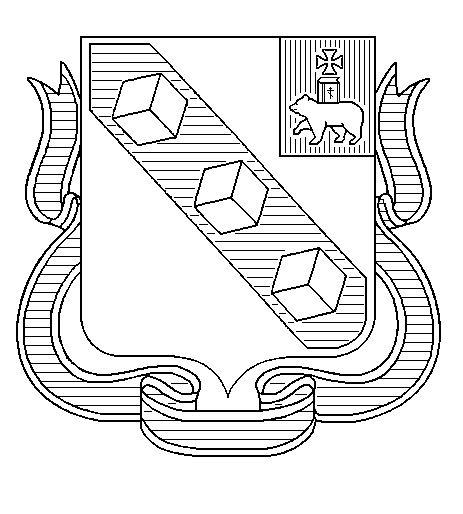 